System Transformation Grant Completion Report Template for ProjectsAnnex 1: Decision Trees for Overall Efficacy Rating and Component/Objective-Level Efficacy Ratings(i) Overall efficacy rating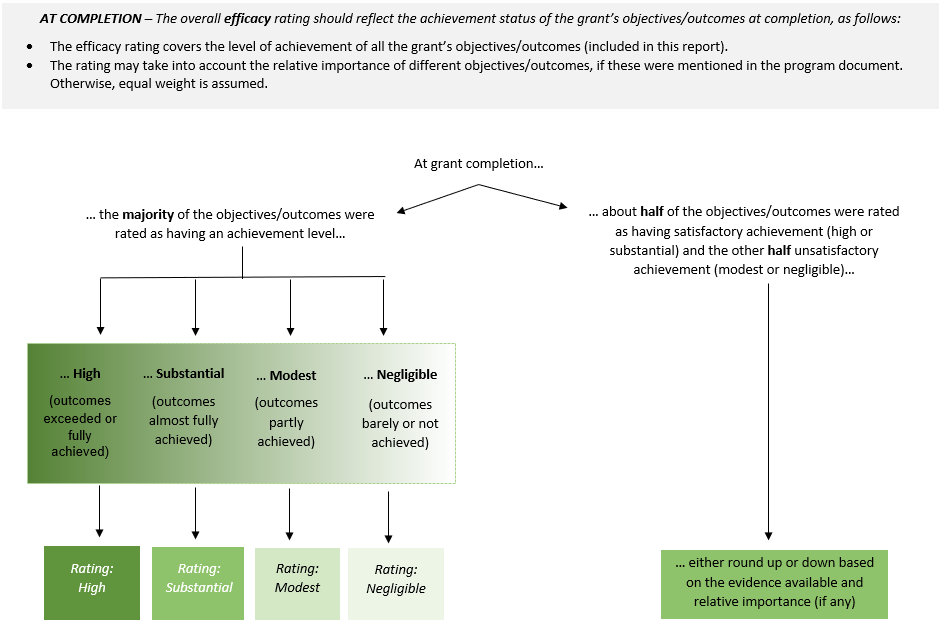 (ii) Component/objective-level efficacy ratings 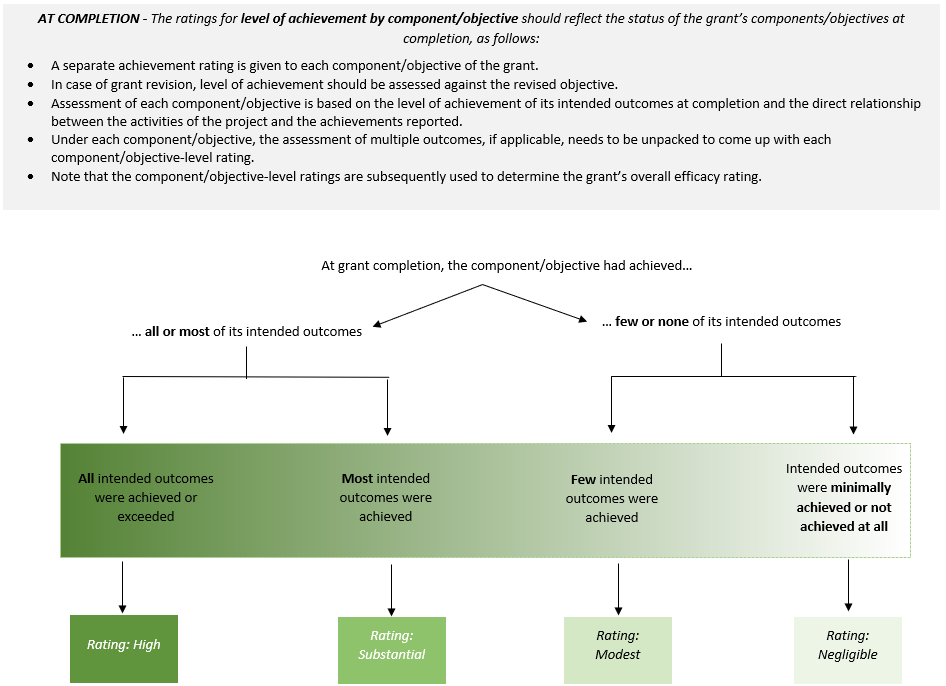 Annex 2: Efficacy by Project Component/Objective(Add or remove components/objectives as needed.)Annex 3: Variable Part Reporting Template (at Completion)(Add or remove indicator rows as needed.) Annex 4: Global Numbers Reporting Template(Add or remove indicator rows as needed.)Annex 5: Cumulative Beneficiary Children Reporting TemplateOVERVIEWOVERVIEWOVERVIEWCountry:Name of project this grant is contributing to:Grant ID (where applicable): Grant agent:Grant effectiveness/start date:Grant closing date (actual date):Grant amount:Grant amount:Date of report submission:PURPOSE AND INSTRUCTIONSPurposeThis system transformation grant (STG) completion report is learning oriented and seeks to:Evaluate and report on overall performance by providing a complete and systematic account of the performance and results of the project, issues related to implementation and measures taken to address them.Share reflections to improve the relevance, effectiveness, efficiency and sustainability of future such projects and GPE processes. Ensure accountability and transparency of the grant and its commitments.  By taking stock of what has worked or not, the process of writing this completion report should be forward-looking and serve as a basis for collaborative discussions around the future of GPE support in the country.InstructionsThis template is to be completed by the grant agent upon seeking inputs from the government and local education group. As per GPE’s STG policy and guidelines, the grant agent provides an implementation completion report covering the entire implementation period to the Secretariat following the end of implementation. The completion report should be submitted within six months after the close of the grant, separately from the last implementation progress report.  The full completion report package consists of the following deliverables:Completed template (present form, including relevant annexes)Results framework and variable part dataDocumentation of the explicit confirmation that variable part targets have been reached (if not previously shared)Tangible outputs and knowledge products generated with STG support, or stories of impact (if not already shared in previous progress reports)Evaluations or any other relevant studies that measure the grant’s or related project’s results (if any)Efficiency analysis (if any)For cofinanced grants, note that some sections in this template are about the entire project cofinanced by GPE and other donor(s) and other sections are about the portion of the project that is financed by GPE’s STG. The term “project” is used in the former case and “grant” is used in the latter case. Text should be concise and clear. You may add annexes if you wish to display only key text in the report. Overlapping contents may be referenced cross-sectionally to avoid repetitions. It is encouraged to think of the questions as an interdependent whole to build the project’s story line. Some questions are self-reflective in nature and will necessitate using judgment inferred from triangulated quantitative/qualitative information and logical explanations. Present evidence and data disaggregated by varied subgroups (at a minimum by sex, and by any other groups as feasible). Include a gender and equity lens in the narratives, as much as feasible. Evidence and findings should be placed back into the national/subnational context of the country at the time of the review, for better unpacking the information.Data should be triangulated, presenting a balance of quantitative and qualitative information from varied sources and stakeholders. The review should use compare/contrast techniques to explain any diverging pieces of evidence. Substantiate assertions with data and evidence. Explore the “how and how well,” “why or why not” and “so what” aspects of the evidence to understand its underlying causes, effects and relative importance.The report should be submitted via email to gpe_grant_submission@globalpartnership.org, copying the coordinating agency and the GPE Secretariat country team lead. Following submission, grant agents may be contacted by the GPE Secretariat for additional information or clarification. The final completion report will be publicly disclosed after it is submitted by the grant agent and reviewed by the GPE Secretariat. Please reach out to your GPE Secretariat primary contact in case of questions.LIST OF ACRONYMSPlease insert the list of acronyms used in this report, if any.I. ASSESSMENT OF PROJECT IMPLEMENTATION: RELEVANCEI. ASSESSMENT OF PROJECT IMPLEMENTATION: RELEVANCEI. ASSESSMENT OF PROJECT IMPLEMENTATION: RELEVANCEI. ASSESSMENT OF PROJECT IMPLEMENTATION: RELEVANCEI. ASSESSMENT OF PROJECT IMPLEMENTATION: RELEVANCEI. ASSESSMENT OF PROJECT IMPLEMENTATION: RELEVANCEI. ASSESSMENT OF PROJECT IMPLEMENTATION: RELEVANCEI. ASSESSMENT OF PROJECT IMPLEMENTATION: RELEVANCEI. ASSESSMENT OF PROJECT IMPLEMENTATION: RELEVANCEI. ASSESSMENT OF PROJECT IMPLEMENTATION: RELEVANCEI. ASSESSMENT OF PROJECT IMPLEMENTATION: RELEVANCEI.1 Overall relevanceI.1 Overall relevanceI.1 Overall relevanceI.1 Overall relevanceI.1 Overall relevanceI.1 Overall relevanceI.1 Overall relevanceI.1 Overall relevanceI.1 Overall relevanceI.1 Overall relevanceI.1 Overall relevanceRELEVANCE – Extent to which project activities responded to the needs and priorities of the sector, country partners and the beneficiaries, especially girls and the most marginalized/vulnerable children, and continued to do so throughout implementation. Please assess by ticking “X” in the answer that seems most relevant and qualify your answer in the textbox below.RELEVANCE – Extent to which project activities responded to the needs and priorities of the sector, country partners and the beneficiaries, especially girls and the most marginalized/vulnerable children, and continued to do so throughout implementation. Please assess by ticking “X” in the answer that seems most relevant and qualify your answer in the textbox below.RELEVANCE – Extent to which project activities responded to the needs and priorities of the sector, country partners and the beneficiaries, especially girls and the most marginalized/vulnerable children, and continued to do so throughout implementation. Please assess by ticking “X” in the answer that seems most relevant and qualify your answer in the textbox below.RELEVANCE – Extent to which project activities responded to the needs and priorities of the sector, country partners and the beneficiaries, especially girls and the most marginalized/vulnerable children, and continued to do so throughout implementation. Please assess by ticking “X” in the answer that seems most relevant and qualify your answer in the textbox below.RELEVANCE – Extent to which project activities responded to the needs and priorities of the sector, country partners and the beneficiaries, especially girls and the most marginalized/vulnerable children, and continued to do so throughout implementation. Please assess by ticking “X” in the answer that seems most relevant and qualify your answer in the textbox below.RELEVANCE – Extent to which project activities responded to the needs and priorities of the sector, country partners and the beneficiaries, especially girls and the most marginalized/vulnerable children, and continued to do so throughout implementation. Please assess by ticking “X” in the answer that seems most relevant and qualify your answer in the textbox below.RELEVANCE – Extent to which project activities responded to the needs and priorities of the sector, country partners and the beneficiaries, especially girls and the most marginalized/vulnerable children, and continued to do so throughout implementation. Please assess by ticking “X” in the answer that seems most relevant and qualify your answer in the textbox below.RELEVANCE – Extent to which project activities responded to the needs and priorities of the sector, country partners and the beneficiaries, especially girls and the most marginalized/vulnerable children, and continued to do so throughout implementation. Please assess by ticking “X” in the answer that seems most relevant and qualify your answer in the textbox below.RELEVANCE – Extent to which project activities responded to the needs and priorities of the sector, country partners and the beneficiaries, especially girls and the most marginalized/vulnerable children, and continued to do so throughout implementation. Please assess by ticking “X” in the answer that seems most relevant and qualify your answer in the textbox below.RELEVANCE – Extent to which project activities responded to the needs and priorities of the sector, country partners and the beneficiaries, especially girls and the most marginalized/vulnerable children, and continued to do so throughout implementation. Please assess by ticking “X” in the answer that seems most relevant and qualify your answer in the textbox below.RELEVANCE – Extent to which project activities responded to the needs and priorities of the sector, country partners and the beneficiaries, especially girls and the most marginalized/vulnerable children, and continued to do so throughout implementation. Please assess by ticking “X” in the answer that seems most relevant and qualify your answer in the textbox below.HighHighThere were no shortcomings or at most minor shortcomings in the continued alignment between project activities and the needs of the beneficiaries, partners and the sector. The project provided clear evidence of such alignment. If circumstances changed, the objectives were changed accordingly to keep objectives fully relevant. There were no shortcomings or at most minor shortcomings in the continued alignment between project activities and the needs of the beneficiaries, partners and the sector. The project provided clear evidence of such alignment. If circumstances changed, the objectives were changed accordingly to keep objectives fully relevant. There were no shortcomings or at most minor shortcomings in the continued alignment between project activities and the needs of the beneficiaries, partners and the sector. The project provided clear evidence of such alignment. If circumstances changed, the objectives were changed accordingly to keep objectives fully relevant. There were no shortcomings or at most minor shortcomings in the continued alignment between project activities and the needs of the beneficiaries, partners and the sector. The project provided clear evidence of such alignment. If circumstances changed, the objectives were changed accordingly to keep objectives fully relevant. There were no shortcomings or at most minor shortcomings in the continued alignment between project activities and the needs of the beneficiaries, partners and the sector. The project provided clear evidence of such alignment. If circumstances changed, the objectives were changed accordingly to keep objectives fully relevant. There were no shortcomings or at most minor shortcomings in the continued alignment between project activities and the needs of the beneficiaries, partners and the sector. The project provided clear evidence of such alignment. If circumstances changed, the objectives were changed accordingly to keep objectives fully relevant. Substantial Substantial There were moderate shortcomings in the continued alignment between project interventions and the needs of the beneficiaries, partners and the sector. The project provided generally sufficient information on such alignment. If circumstances changed, the objectives were changed accordingly to keep objectives fully relevant.There were moderate shortcomings in the continued alignment between project interventions and the needs of the beneficiaries, partners and the sector. The project provided generally sufficient information on such alignment. If circumstances changed, the objectives were changed accordingly to keep objectives fully relevant.There were moderate shortcomings in the continued alignment between project interventions and the needs of the beneficiaries, partners and the sector. The project provided generally sufficient information on such alignment. If circumstances changed, the objectives were changed accordingly to keep objectives fully relevant.There were moderate shortcomings in the continued alignment between project interventions and the needs of the beneficiaries, partners and the sector. The project provided generally sufficient information on such alignment. If circumstances changed, the objectives were changed accordingly to keep objectives fully relevant.There were moderate shortcomings in the continued alignment between project interventions and the needs of the beneficiaries, partners and the sector. The project provided generally sufficient information on such alignment. If circumstances changed, the objectives were changed accordingly to keep objectives fully relevant.There were moderate shortcomings in the continued alignment between project interventions and the needs of the beneficiaries, partners and the sector. The project provided generally sufficient information on such alignment. If circumstances changed, the objectives were changed accordingly to keep objectives fully relevant.Modest Modest There were significant shortcomings in the continued alignment between project interventions and the needs of the beneficiaries, partners and the sector. The project provided limited information on such alignment. If circumstances changed, the objectives were not changed accordingly to keep objectives fully relevant.There were significant shortcomings in the continued alignment between project interventions and the needs of the beneficiaries, partners and the sector. The project provided limited information on such alignment. If circumstances changed, the objectives were not changed accordingly to keep objectives fully relevant.There were significant shortcomings in the continued alignment between project interventions and the needs of the beneficiaries, partners and the sector. The project provided limited information on such alignment. If circumstances changed, the objectives were not changed accordingly to keep objectives fully relevant.There were significant shortcomings in the continued alignment between project interventions and the needs of the beneficiaries, partners and the sector. The project provided limited information on such alignment. If circumstances changed, the objectives were not changed accordingly to keep objectives fully relevant.There were significant shortcomings in the continued alignment between project interventions and the needs of the beneficiaries, partners and the sector. The project provided limited information on such alignment. If circumstances changed, the objectives were not changed accordingly to keep objectives fully relevant.There were significant shortcomings in the continued alignment between project interventions and the needs of the beneficiaries, partners and the sector. The project provided limited information on such alignment. If circumstances changed, the objectives were not changed accordingly to keep objectives fully relevant.Negligible Negligible There were severe shortcomings in the continued alignment between project interventions and the needs of the beneficiaries, partners and the sector. The project differed from those current needs or did not provide information to assess such alignment. If circumstances changed, the objectives were not changed accordingly to keep objectives fully relevant.There were severe shortcomings in the continued alignment between project interventions and the needs of the beneficiaries, partners and the sector. The project differed from those current needs or did not provide information to assess such alignment. If circumstances changed, the objectives were not changed accordingly to keep objectives fully relevant.There were severe shortcomings in the continued alignment between project interventions and the needs of the beneficiaries, partners and the sector. The project differed from those current needs or did not provide information to assess such alignment. If circumstances changed, the objectives were not changed accordingly to keep objectives fully relevant.There were severe shortcomings in the continued alignment between project interventions and the needs of the beneficiaries, partners and the sector. The project differed from those current needs or did not provide information to assess such alignment. If circumstances changed, the objectives were not changed accordingly to keep objectives fully relevant.There were severe shortcomings in the continued alignment between project interventions and the needs of the beneficiaries, partners and the sector. The project differed from those current needs or did not provide information to assess such alignment. If circumstances changed, the objectives were not changed accordingly to keep objectives fully relevant.There were severe shortcomings in the continued alignment between project interventions and the needs of the beneficiaries, partners and the sector. The project differed from those current needs or did not provide information to assess such alignment. If circumstances changed, the objectives were not changed accordingly to keep objectives fully relevant.Reflect on project’s continued relevance during its life cycle.Reflect on project’s continued relevance during its life cycle.Reflect on project’s continued relevance during its life cycle.Reflect on project’s continued relevance during its life cycle.Reflect on project’s continued relevance during its life cycle.Reflect on project’s continued relevance during its life cycle.Reflect on project’s continued relevance during its life cycle.Reflect on project’s continued relevance during its life cycle.Reflect on project’s continued relevance during its life cycle.Reflect on project’s continued relevance during its life cycle.Reflect on project’s continued relevance during its life cycle.I.2 Beneficiaries’ views on relevance  I.2 Beneficiaries’ views on relevance  I.2 Beneficiaries’ views on relevance  I.2 Beneficiaries’ views on relevance  I.2 Beneficiaries’ views on relevance  I.2 Beneficiaries’ views on relevance  I.2 Beneficiaries’ views on relevance  I.2 Beneficiaries’ views on relevance  I.2 Beneficiaries’ views on relevance  I.2 Beneficiaries’ views on relevance  I.2 Beneficiaries’ views on relevance  [If a beneficiary/satisfaction survey, and so on was conducted] Do project beneficiaries think that the activities and outputs were of quality and met their needs and priorities (for example, children, teachers, caregivers, school leadership, education administrators, etc.)? Why or why not? [If a beneficiary/satisfaction survey, and so on was conducted] Do project beneficiaries think that the activities and outputs were of quality and met their needs and priorities (for example, children, teachers, caregivers, school leadership, education administrators, etc.)? Why or why not? [If a beneficiary/satisfaction survey, and so on was conducted] Do project beneficiaries think that the activities and outputs were of quality and met their needs and priorities (for example, children, teachers, caregivers, school leadership, education administrators, etc.)? Why or why not? [If a beneficiary/satisfaction survey, and so on was conducted] Do project beneficiaries think that the activities and outputs were of quality and met their needs and priorities (for example, children, teachers, caregivers, school leadership, education administrators, etc.)? Why or why not? [If a beneficiary/satisfaction survey, and so on was conducted] Do project beneficiaries think that the activities and outputs were of quality and met their needs and priorities (for example, children, teachers, caregivers, school leadership, education administrators, etc.)? Why or why not? [If a beneficiary/satisfaction survey, and so on was conducted] Do project beneficiaries think that the activities and outputs were of quality and met their needs and priorities (for example, children, teachers, caregivers, school leadership, education administrators, etc.)? Why or why not? [If a beneficiary/satisfaction survey, and so on was conducted] Do project beneficiaries think that the activities and outputs were of quality and met their needs and priorities (for example, children, teachers, caregivers, school leadership, education administrators, etc.)? Why or why not? [If a beneficiary/satisfaction survey, and so on was conducted] Do project beneficiaries think that the activities and outputs were of quality and met their needs and priorities (for example, children, teachers, caregivers, school leadership, education administrators, etc.)? Why or why not? [If a beneficiary/satisfaction survey, and so on was conducted] Do project beneficiaries think that the activities and outputs were of quality and met their needs and priorities (for example, children, teachers, caregivers, school leadership, education administrators, etc.)? Why or why not? [If a beneficiary/satisfaction survey, and so on was conducted] Do project beneficiaries think that the activities and outputs were of quality and met their needs and priorities (for example, children, teachers, caregivers, school leadership, education administrators, etc.)? Why or why not? [If a beneficiary/satisfaction survey, and so on was conducted] Do project beneficiaries think that the activities and outputs were of quality and met their needs and priorities (for example, children, teachers, caregivers, school leadership, education administrators, etc.)? Why or why not? II. ASSESSMENT OF PROJECT IMPLEMENTATION: EFFICACYII. ASSESSMENT OF PROJECT IMPLEMENTATION: EFFICACYII. ASSESSMENT OF PROJECT IMPLEMENTATION: EFFICACYII. ASSESSMENT OF PROJECT IMPLEMENTATION: EFFICACYII. ASSESSMENT OF PROJECT IMPLEMENTATION: EFFICACYII. ASSESSMENT OF PROJECT IMPLEMENTATION: EFFICACYII. ASSESSMENT OF PROJECT IMPLEMENTATION: EFFICACYII. ASSESSMENT OF PROJECT IMPLEMENTATION: EFFICACYII. ASSESSMENT OF PROJECT IMPLEMENTATION: EFFICACYII. ASSESSMENT OF PROJECT IMPLEMENTATION: EFFICACYII. ASSESSMENT OF PROJECT IMPLEMENTATION: EFFICACYII.1 Overall efficacy  II.1 Overall efficacy  II.1 Overall efficacy  II.1 Overall efficacy  II.1 Overall efficacy  II.1 Overall efficacy  II.1 Overall efficacy  II.1 Overall efficacy  II.1 Overall efficacy  II.1 Overall efficacy  II.1 Overall efficacy  EFFICACY – Extent to which the project achieved its intended objectives (intended objectives or outcomes) at the time of closing. Assess by ticking “X” in the answer that seems most relevant and qualify your answer in the textbox below.EFFICACY – Extent to which the project achieved its intended objectives (intended objectives or outcomes) at the time of closing. Assess by ticking “X” in the answer that seems most relevant and qualify your answer in the textbox below.EFFICACY – Extent to which the project achieved its intended objectives (intended objectives or outcomes) at the time of closing. Assess by ticking “X” in the answer that seems most relevant and qualify your answer in the textbox below.EFFICACY – Extent to which the project achieved its intended objectives (intended objectives or outcomes) at the time of closing. Assess by ticking “X” in the answer that seems most relevant and qualify your answer in the textbox below.EFFICACY – Extent to which the project achieved its intended objectives (intended objectives or outcomes) at the time of closing. Assess by ticking “X” in the answer that seems most relevant and qualify your answer in the textbox below.EFFICACY – Extent to which the project achieved its intended objectives (intended objectives or outcomes) at the time of closing. Assess by ticking “X” in the answer that seems most relevant and qualify your answer in the textbox below.EFFICACY – Extent to which the project achieved its intended objectives (intended objectives or outcomes) at the time of closing. Assess by ticking “X” in the answer that seems most relevant and qualify your answer in the textbox below.EFFICACY – Extent to which the project achieved its intended objectives (intended objectives or outcomes) at the time of closing. Assess by ticking “X” in the answer that seems most relevant and qualify your answer in the textbox below.EFFICACY – Extent to which the project achieved its intended objectives (intended objectives or outcomes) at the time of closing. Assess by ticking “X” in the answer that seems most relevant and qualify your answer in the textbox below.EFFICACY – Extent to which the project achieved its intended objectives (intended objectives or outcomes) at the time of closing. Assess by ticking “X” in the answer that seems most relevant and qualify your answer in the textbox below.EFFICACY – Extent to which the project achieved its intended objectives (intended objectives or outcomes) at the time of closing. Assess by ticking “X” in the answer that seems most relevant and qualify your answer in the textbox below.HighHighHighThe project exceeded or fully achieved its objectives (intended outcomes) or is likely to do so. The project exceeded or fully achieved its objectives (intended outcomes) or is likely to do so. The project exceeded or fully achieved its objectives (intended outcomes) or is likely to do so. The project exceeded or fully achieved its objectives (intended outcomes) or is likely to do so. The project exceeded or fully achieved its objectives (intended outcomes) or is likely to do so. The project exceeded or fully achieved its objectives (intended outcomes) or is likely to do so. The project exceeded or fully achieved its objectives (intended outcomes) or is likely to do so. Substantial Substantial Substantial The project almost fully achieved its objectives (intended outcomes) or is likely to do so.The project almost fully achieved its objectives (intended outcomes) or is likely to do so.The project almost fully achieved its objectives (intended outcomes) or is likely to do so.The project almost fully achieved its objectives (intended outcomes) or is likely to do so.The project almost fully achieved its objectives (intended outcomes) or is likely to do so.The project almost fully achieved its objectives (intended outcomes) or is likely to do so.The project almost fully achieved its objectives (intended outcomes) or is likely to do so.Modest Modest Modest The project partly achieved (or is expected to partly achieve) its objectives (intended outcomes).The project partly achieved (or is expected to partly achieve) its objectives (intended outcomes).The project partly achieved (or is expected to partly achieve) its objectives (intended outcomes).The project partly achieved (or is expected to partly achieve) its objectives (intended outcomes).The project partly achieved (or is expected to partly achieve) its objectives (intended outcomes).The project partly achieved (or is expected to partly achieve) its objectives (intended outcomes).The project partly achieved (or is expected to partly achieve) its objectives (intended outcomes).Negligible Negligible Negligible The project barely achieved or did not achieve (minimal achievement, if any) its objectives (intended outcomes).The project barely achieved or did not achieve (minimal achievement, if any) its objectives (intended outcomes).The project barely achieved or did not achieve (minimal achievement, if any) its objectives (intended outcomes).The project barely achieved or did not achieve (minimal achievement, if any) its objectives (intended outcomes).The project barely achieved or did not achieve (minimal achievement, if any) its objectives (intended outcomes).The project barely achieved or did not achieve (minimal achievement, if any) its objectives (intended outcomes).The project barely achieved or did not achieve (minimal achievement, if any) its objectives (intended outcomes).Briefly qualify your answer below. Also focus on the extent to which and how well the project reduced specific barriers to access and learning faced by (a) girls and/or in terms of gender equality and (b) most vulnerable/marginalized children, as defined in the country’s context.Briefly qualify your answer below. Also focus on the extent to which and how well the project reduced specific barriers to access and learning faced by (a) girls and/or in terms of gender equality and (b) most vulnerable/marginalized children, as defined in the country’s context.Briefly qualify your answer below. Also focus on the extent to which and how well the project reduced specific barriers to access and learning faced by (a) girls and/or in terms of gender equality and (b) most vulnerable/marginalized children, as defined in the country’s context.Briefly qualify your answer below. Also focus on the extent to which and how well the project reduced specific barriers to access and learning faced by (a) girls and/or in terms of gender equality and (b) most vulnerable/marginalized children, as defined in the country’s context.Briefly qualify your answer below. Also focus on the extent to which and how well the project reduced specific barriers to access and learning faced by (a) girls and/or in terms of gender equality and (b) most vulnerable/marginalized children, as defined in the country’s context.Briefly qualify your answer below. Also focus on the extent to which and how well the project reduced specific barriers to access and learning faced by (a) girls and/or in terms of gender equality and (b) most vulnerable/marginalized children, as defined in the country’s context.Briefly qualify your answer below. Also focus on the extent to which and how well the project reduced specific barriers to access and learning faced by (a) girls and/or in terms of gender equality and (b) most vulnerable/marginalized children, as defined in the country’s context.Briefly qualify your answer below. Also focus on the extent to which and how well the project reduced specific barriers to access and learning faced by (a) girls and/or in terms of gender equality and (b) most vulnerable/marginalized children, as defined in the country’s context.Briefly qualify your answer below. Also focus on the extent to which and how well the project reduced specific barriers to access and learning faced by (a) girls and/or in terms of gender equality and (b) most vulnerable/marginalized children, as defined in the country’s context.Briefly qualify your answer below. Also focus on the extent to which and how well the project reduced specific barriers to access and learning faced by (a) girls and/or in terms of gender equality and (b) most vulnerable/marginalized children, as defined in the country’s context.Briefly qualify your answer below. Also focus on the extent to which and how well the project reduced specific barriers to access and learning faced by (a) girls and/or in terms of gender equality and (b) most vulnerable/marginalized children, as defined in the country’s context.II.2 Efficacy by component/objectiveII.2 Efficacy by component/objectiveII.2 Efficacy by component/objectiveII.2 Efficacy by component/objectiveII.2 Efficacy by component/objectiveII.2 Efficacy by component/objectiveII.2 Efficacy by component/objectiveII.2 Efficacy by component/objectiveII.2 Efficacy by component/objectiveII.2 Efficacy by component/objectiveII.2 Efficacy by component/objectiveProvide in Annex 2 information on the level of achievement for each component/objective by the end of the project:Efficacy ratings by component/objective, by focusing on outcome-level achievementsBrief narrative on key achievements and challenges, by component/objectiveProvide in Annex 2 information on the level of achievement for each component/objective by the end of the project:Efficacy ratings by component/objective, by focusing on outcome-level achievementsBrief narrative on key achievements and challenges, by component/objectiveProvide in Annex 2 information on the level of achievement for each component/objective by the end of the project:Efficacy ratings by component/objective, by focusing on outcome-level achievementsBrief narrative on key achievements and challenges, by component/objectiveProvide in Annex 2 information on the level of achievement for each component/objective by the end of the project:Efficacy ratings by component/objective, by focusing on outcome-level achievementsBrief narrative on key achievements and challenges, by component/objectiveProvide in Annex 2 information on the level of achievement for each component/objective by the end of the project:Efficacy ratings by component/objective, by focusing on outcome-level achievementsBrief narrative on key achievements and challenges, by component/objectiveProvide in Annex 2 information on the level of achievement for each component/objective by the end of the project:Efficacy ratings by component/objective, by focusing on outcome-level achievementsBrief narrative on key achievements and challenges, by component/objectiveProvide in Annex 2 information on the level of achievement for each component/objective by the end of the project:Efficacy ratings by component/objective, by focusing on outcome-level achievementsBrief narrative on key achievements and challenges, by component/objectiveProvide in Annex 2 information on the level of achievement for each component/objective by the end of the project:Efficacy ratings by component/objective, by focusing on outcome-level achievementsBrief narrative on key achievements and challenges, by component/objectiveProvide in Annex 2 information on the level of achievement for each component/objective by the end of the project:Efficacy ratings by component/objective, by focusing on outcome-level achievementsBrief narrative on key achievements and challenges, by component/objectiveProvide in Annex 2 information on the level of achievement for each component/objective by the end of the project:Efficacy ratings by component/objective, by focusing on outcome-level achievementsBrief narrative on key achievements and challenges, by component/objectiveProvide in Annex 2 information on the level of achievement for each component/objective by the end of the project:Efficacy ratings by component/objective, by focusing on outcome-level achievementsBrief narrative on key achievements and challenges, by component/objectiveII.3 Contribution to system transformation (incl. the variable part)II.3 Contribution to system transformation (incl. the variable part)II.3 Contribution to system transformation (incl. the variable part)II.3 Contribution to system transformation (incl. the variable part)II.3 Contribution to system transformation (incl. the variable part)II.3 Contribution to system transformation (incl. the variable part)II.3 Contribution to system transformation (incl. the variable part)II.3 Contribution to system transformation (incl. the variable part)II.3 Contribution to system transformation (incl. the variable part)II.3 Contribution to system transformation (incl. the variable part)II.3 Contribution to system transformation (incl. the variable part)Reflect below on:The extent to which the project contributed to sector-level progress in a scaled, coherent manner, in terms of key transformative sector reforms, system capacity and ability to address disruptive events.How well the variable part (VP) strategy facilitated sector-level improvements, and whether the VP indicator targets were reached and thus led to disbursement. Also, please summarize the VP achievements for the entire project period in Annex 3. You may also submit the results framework for the VP, if there is one.Reflect below on:The extent to which the project contributed to sector-level progress in a scaled, coherent manner, in terms of key transformative sector reforms, system capacity and ability to address disruptive events.How well the variable part (VP) strategy facilitated sector-level improvements, and whether the VP indicator targets were reached and thus led to disbursement. Also, please summarize the VP achievements for the entire project period in Annex 3. You may also submit the results framework for the VP, if there is one.Reflect below on:The extent to which the project contributed to sector-level progress in a scaled, coherent manner, in terms of key transformative sector reforms, system capacity and ability to address disruptive events.How well the variable part (VP) strategy facilitated sector-level improvements, and whether the VP indicator targets were reached and thus led to disbursement. Also, please summarize the VP achievements for the entire project period in Annex 3. You may also submit the results framework for the VP, if there is one.Reflect below on:The extent to which the project contributed to sector-level progress in a scaled, coherent manner, in terms of key transformative sector reforms, system capacity and ability to address disruptive events.How well the variable part (VP) strategy facilitated sector-level improvements, and whether the VP indicator targets were reached and thus led to disbursement. Also, please summarize the VP achievements for the entire project period in Annex 3. You may also submit the results framework for the VP, if there is one.Reflect below on:The extent to which the project contributed to sector-level progress in a scaled, coherent manner, in terms of key transformative sector reforms, system capacity and ability to address disruptive events.How well the variable part (VP) strategy facilitated sector-level improvements, and whether the VP indicator targets were reached and thus led to disbursement. Also, please summarize the VP achievements for the entire project period in Annex 3. You may also submit the results framework for the VP, if there is one.Reflect below on:The extent to which the project contributed to sector-level progress in a scaled, coherent manner, in terms of key transformative sector reforms, system capacity and ability to address disruptive events.How well the variable part (VP) strategy facilitated sector-level improvements, and whether the VP indicator targets were reached and thus led to disbursement. Also, please summarize the VP achievements for the entire project period in Annex 3. You may also submit the results framework for the VP, if there is one.Reflect below on:The extent to which the project contributed to sector-level progress in a scaled, coherent manner, in terms of key transformative sector reforms, system capacity and ability to address disruptive events.How well the variable part (VP) strategy facilitated sector-level improvements, and whether the VP indicator targets were reached and thus led to disbursement. Also, please summarize the VP achievements for the entire project period in Annex 3. You may also submit the results framework for the VP, if there is one.Reflect below on:The extent to which the project contributed to sector-level progress in a scaled, coherent manner, in terms of key transformative sector reforms, system capacity and ability to address disruptive events.How well the variable part (VP) strategy facilitated sector-level improvements, and whether the VP indicator targets were reached and thus led to disbursement. Also, please summarize the VP achievements for the entire project period in Annex 3. You may also submit the results framework for the VP, if there is one.Reflect below on:The extent to which the project contributed to sector-level progress in a scaled, coherent manner, in terms of key transformative sector reforms, system capacity and ability to address disruptive events.How well the variable part (VP) strategy facilitated sector-level improvements, and whether the VP indicator targets were reached and thus led to disbursement. Also, please summarize the VP achievements for the entire project period in Annex 3. You may also submit the results framework for the VP, if there is one.Reflect below on:The extent to which the project contributed to sector-level progress in a scaled, coherent manner, in terms of key transformative sector reforms, system capacity and ability to address disruptive events.How well the variable part (VP) strategy facilitated sector-level improvements, and whether the VP indicator targets were reached and thus led to disbursement. Also, please summarize the VP achievements for the entire project period in Annex 3. You may also submit the results framework for the VP, if there is one.Reflect below on:The extent to which the project contributed to sector-level progress in a scaled, coherent manner, in terms of key transformative sector reforms, system capacity and ability to address disruptive events.How well the variable part (VP) strategy facilitated sector-level improvements, and whether the VP indicator targets were reached and thus led to disbursement. Also, please summarize the VP achievements for the entire project period in Annex 3. You may also submit the results framework for the VP, if there is one.II.4 Other effectsII.4 Other effectsII.4 Other effectsII.4 Other effectsII.4 Other effectsII.4 Other effectsII.4 Other effectsII.4 Other effectsII.4 Other effectsII.4 Other effectsII.4 Other effectsIf applicable, describe any other project’s effects and impacts (intended or unintended, positive or negative). Unintended outcomes should be shown to be causally linked to the intervention being assessed.If applicable, describe any other project’s effects and impacts (intended or unintended, positive or negative). Unintended outcomes should be shown to be causally linked to the intervention being assessed.If applicable, describe any other project’s effects and impacts (intended or unintended, positive or negative). Unintended outcomes should be shown to be causally linked to the intervention being assessed.If applicable, describe any other project’s effects and impacts (intended or unintended, positive or negative). Unintended outcomes should be shown to be causally linked to the intervention being assessed.If applicable, describe any other project’s effects and impacts (intended or unintended, positive or negative). Unintended outcomes should be shown to be causally linked to the intervention being assessed.If applicable, describe any other project’s effects and impacts (intended or unintended, positive or negative). Unintended outcomes should be shown to be causally linked to the intervention being assessed.If applicable, describe any other project’s effects and impacts (intended or unintended, positive or negative). Unintended outcomes should be shown to be causally linked to the intervention being assessed.If applicable, describe any other project’s effects and impacts (intended or unintended, positive or negative). Unintended outcomes should be shown to be causally linked to the intervention being assessed.If applicable, describe any other project’s effects and impacts (intended or unintended, positive or negative). Unintended outcomes should be shown to be causally linked to the intervention being assessed.If applicable, describe any other project’s effects and impacts (intended or unintended, positive or negative). Unintended outcomes should be shown to be causally linked to the intervention being assessed.If applicable, describe any other project’s effects and impacts (intended or unintended, positive or negative). Unintended outcomes should be shown to be causally linked to the intervention being assessed.II.5 Conditions affecting the projectII.5 Conditions affecting the projectII.5 Conditions affecting the projectII.5 Conditions affecting the projectII.5 Conditions affecting the projectII.5 Conditions affecting the projectII.5 Conditions affecting the projectII.5 Conditions affecting the projectII.5 Conditions affecting the projectII.5 Conditions affecting the projectII.5 Conditions affecting the projectReflect on the internal/external conditions that have facilitated or hindered project success, for example:The conditions that have inhibited or facilitated project design, implementation and the achievement of objectives (for example, internal factors such as project management or supervision; and/or other factors related to the country, such as management capacity, financial management or fiduciary capacity, monitoring and evaluation [M&E], partner coordination, and so on; external factors beyond the grant agent’s or implementor’s control)In hindsight, whether the risks identified at the project development stage were accurate and the mitigating measures sufficient; whether there were any other risks unforeseen at the timeReflect on the internal/external conditions that have facilitated or hindered project success, for example:The conditions that have inhibited or facilitated project design, implementation and the achievement of objectives (for example, internal factors such as project management or supervision; and/or other factors related to the country, such as management capacity, financial management or fiduciary capacity, monitoring and evaluation [M&E], partner coordination, and so on; external factors beyond the grant agent’s or implementor’s control)In hindsight, whether the risks identified at the project development stage were accurate and the mitigating measures sufficient; whether there were any other risks unforeseen at the timeReflect on the internal/external conditions that have facilitated or hindered project success, for example:The conditions that have inhibited or facilitated project design, implementation and the achievement of objectives (for example, internal factors such as project management or supervision; and/or other factors related to the country, such as management capacity, financial management or fiduciary capacity, monitoring and evaluation [M&E], partner coordination, and so on; external factors beyond the grant agent’s or implementor’s control)In hindsight, whether the risks identified at the project development stage were accurate and the mitigating measures sufficient; whether there were any other risks unforeseen at the timeReflect on the internal/external conditions that have facilitated or hindered project success, for example:The conditions that have inhibited or facilitated project design, implementation and the achievement of objectives (for example, internal factors such as project management or supervision; and/or other factors related to the country, such as management capacity, financial management or fiduciary capacity, monitoring and evaluation [M&E], partner coordination, and so on; external factors beyond the grant agent’s or implementor’s control)In hindsight, whether the risks identified at the project development stage were accurate and the mitigating measures sufficient; whether there were any other risks unforeseen at the timeReflect on the internal/external conditions that have facilitated or hindered project success, for example:The conditions that have inhibited or facilitated project design, implementation and the achievement of objectives (for example, internal factors such as project management or supervision; and/or other factors related to the country, such as management capacity, financial management or fiduciary capacity, monitoring and evaluation [M&E], partner coordination, and so on; external factors beyond the grant agent’s or implementor’s control)In hindsight, whether the risks identified at the project development stage were accurate and the mitigating measures sufficient; whether there were any other risks unforeseen at the timeReflect on the internal/external conditions that have facilitated or hindered project success, for example:The conditions that have inhibited or facilitated project design, implementation and the achievement of objectives (for example, internal factors such as project management or supervision; and/or other factors related to the country, such as management capacity, financial management or fiduciary capacity, monitoring and evaluation [M&E], partner coordination, and so on; external factors beyond the grant agent’s or implementor’s control)In hindsight, whether the risks identified at the project development stage were accurate and the mitigating measures sufficient; whether there were any other risks unforeseen at the timeReflect on the internal/external conditions that have facilitated or hindered project success, for example:The conditions that have inhibited or facilitated project design, implementation and the achievement of objectives (for example, internal factors such as project management or supervision; and/or other factors related to the country, such as management capacity, financial management or fiduciary capacity, monitoring and evaluation [M&E], partner coordination, and so on; external factors beyond the grant agent’s or implementor’s control)In hindsight, whether the risks identified at the project development stage were accurate and the mitigating measures sufficient; whether there were any other risks unforeseen at the timeReflect on the internal/external conditions that have facilitated or hindered project success, for example:The conditions that have inhibited or facilitated project design, implementation and the achievement of objectives (for example, internal factors such as project management or supervision; and/or other factors related to the country, such as management capacity, financial management or fiduciary capacity, monitoring and evaluation [M&E], partner coordination, and so on; external factors beyond the grant agent’s or implementor’s control)In hindsight, whether the risks identified at the project development stage were accurate and the mitigating measures sufficient; whether there were any other risks unforeseen at the timeReflect on the internal/external conditions that have facilitated or hindered project success, for example:The conditions that have inhibited or facilitated project design, implementation and the achievement of objectives (for example, internal factors such as project management or supervision; and/or other factors related to the country, such as management capacity, financial management or fiduciary capacity, monitoring and evaluation [M&E], partner coordination, and so on; external factors beyond the grant agent’s or implementor’s control)In hindsight, whether the risks identified at the project development stage were accurate and the mitigating measures sufficient; whether there were any other risks unforeseen at the timeReflect on the internal/external conditions that have facilitated or hindered project success, for example:The conditions that have inhibited or facilitated project design, implementation and the achievement of objectives (for example, internal factors such as project management or supervision; and/or other factors related to the country, such as management capacity, financial management or fiduciary capacity, monitoring and evaluation [M&E], partner coordination, and so on; external factors beyond the grant agent’s or implementor’s control)In hindsight, whether the risks identified at the project development stage were accurate and the mitigating measures sufficient; whether there were any other risks unforeseen at the timeReflect on the internal/external conditions that have facilitated or hindered project success, for example:The conditions that have inhibited or facilitated project design, implementation and the achievement of objectives (for example, internal factors such as project management or supervision; and/or other factors related to the country, such as management capacity, financial management or fiduciary capacity, monitoring and evaluation [M&E], partner coordination, and so on; external factors beyond the grant agent’s or implementor’s control)In hindsight, whether the risks identified at the project development stage were accurate and the mitigating measures sufficient; whether there were any other risks unforeseen at the timeII.6 Lessons and recommendations, successful practices and innovative interventionsII.6 Lessons and recommendations, successful practices and innovative interventionsII.6 Lessons and recommendations, successful practices and innovative interventionsII.6 Lessons and recommendations, successful practices and innovative interventionsII.6 Lessons and recommendations, successful practices and innovative interventionsII.6 Lessons and recommendations, successful practices and innovative interventionsII.6 Lessons and recommendations, successful practices and innovative interventionsII.6 Lessons and recommendations, successful practices and innovative interventionsII.6 Lessons and recommendations, successful practices and innovative interventionsII.6 Lessons and recommendations, successful practices and innovative interventionsII.6 Lessons and recommendations, successful practices and innovative interventionsBriefly describe major lessons (positive or negative) related to the implementation of the grant/project. Also, share key recommendations that could feed into future grant/project planning cycles for improved practices.Mention any successful practices or innovative interventions in relation to the grant/project (if not already shared in previous progress reports).Briefly describe major lessons (positive or negative) related to the implementation of the grant/project. Also, share key recommendations that could feed into future grant/project planning cycles for improved practices.Mention any successful practices or innovative interventions in relation to the grant/project (if not already shared in previous progress reports).Briefly describe major lessons (positive or negative) related to the implementation of the grant/project. Also, share key recommendations that could feed into future grant/project planning cycles for improved practices.Mention any successful practices or innovative interventions in relation to the grant/project (if not already shared in previous progress reports).Briefly describe major lessons (positive or negative) related to the implementation of the grant/project. Also, share key recommendations that could feed into future grant/project planning cycles for improved practices.Mention any successful practices or innovative interventions in relation to the grant/project (if not already shared in previous progress reports).Briefly describe major lessons (positive or negative) related to the implementation of the grant/project. Also, share key recommendations that could feed into future grant/project planning cycles for improved practices.Mention any successful practices or innovative interventions in relation to the grant/project (if not already shared in previous progress reports).Briefly describe major lessons (positive or negative) related to the implementation of the grant/project. Also, share key recommendations that could feed into future grant/project planning cycles for improved practices.Mention any successful practices or innovative interventions in relation to the grant/project (if not already shared in previous progress reports).Briefly describe major lessons (positive or negative) related to the implementation of the grant/project. Also, share key recommendations that could feed into future grant/project planning cycles for improved practices.Mention any successful practices or innovative interventions in relation to the grant/project (if not already shared in previous progress reports).Briefly describe major lessons (positive or negative) related to the implementation of the grant/project. Also, share key recommendations that could feed into future grant/project planning cycles for improved practices.Mention any successful practices or innovative interventions in relation to the grant/project (if not already shared in previous progress reports).Briefly describe major lessons (positive or negative) related to the implementation of the grant/project. Also, share key recommendations that could feed into future grant/project planning cycles for improved practices.Mention any successful practices or innovative interventions in relation to the grant/project (if not already shared in previous progress reports).Briefly describe major lessons (positive or negative) related to the implementation of the grant/project. Also, share key recommendations that could feed into future grant/project planning cycles for improved practices.Mention any successful practices or innovative interventions in relation to the grant/project (if not already shared in previous progress reports).Briefly describe major lessons (positive or negative) related to the implementation of the grant/project. Also, share key recommendations that could feed into future grant/project planning cycles for improved practices.Mention any successful practices or innovative interventions in relation to the grant/project (if not already shared in previous progress reports).II.7 Impact storiesII.7 Impact storiesII.7 Impact storiesII.7 Impact storiesII.7 Impact storiesII.7 Impact storiesII.7 Impact storiesII.7 Impact storiesII.7 Impact storiesII.7 Impact storiesII.7 Impact storiesIf applicable and not shared in previous progress reports:Have you identified any stories of impact of the project on beneficiaries that you would like to share with the GPE Secretariat Communications Team? If so, provide below or as an attachment. These stories will be featured on GPE communications materials and platforms, with attribution to the provider.If applicable and not shared in previous progress reports:Have you identified any stories of impact of the project on beneficiaries that you would like to share with the GPE Secretariat Communications Team? If so, provide below or as an attachment. These stories will be featured on GPE communications materials and platforms, with attribution to the provider.If applicable and not shared in previous progress reports:Have you identified any stories of impact of the project on beneficiaries that you would like to share with the GPE Secretariat Communications Team? If so, provide below or as an attachment. These stories will be featured on GPE communications materials and platforms, with attribution to the provider.If applicable and not shared in previous progress reports:Have you identified any stories of impact of the project on beneficiaries that you would like to share with the GPE Secretariat Communications Team? If so, provide below or as an attachment. These stories will be featured on GPE communications materials and platforms, with attribution to the provider.If applicable and not shared in previous progress reports:Have you identified any stories of impact of the project on beneficiaries that you would like to share with the GPE Secretariat Communications Team? If so, provide below or as an attachment. These stories will be featured on GPE communications materials and platforms, with attribution to the provider.If applicable and not shared in previous progress reports:Have you identified any stories of impact of the project on beneficiaries that you would like to share with the GPE Secretariat Communications Team? If so, provide below or as an attachment. These stories will be featured on GPE communications materials and platforms, with attribution to the provider.If applicable and not shared in previous progress reports:Have you identified any stories of impact of the project on beneficiaries that you would like to share with the GPE Secretariat Communications Team? If so, provide below or as an attachment. These stories will be featured on GPE communications materials and platforms, with attribution to the provider.If applicable and not shared in previous progress reports:Have you identified any stories of impact of the project on beneficiaries that you would like to share with the GPE Secretariat Communications Team? If so, provide below or as an attachment. These stories will be featured on GPE communications materials and platforms, with attribution to the provider.If applicable and not shared in previous progress reports:Have you identified any stories of impact of the project on beneficiaries that you would like to share with the GPE Secretariat Communications Team? If so, provide below or as an attachment. These stories will be featured on GPE communications materials and platforms, with attribution to the provider.If applicable and not shared in previous progress reports:Have you identified any stories of impact of the project on beneficiaries that you would like to share with the GPE Secretariat Communications Team? If so, provide below or as an attachment. These stories will be featured on GPE communications materials and platforms, with attribution to the provider.If applicable and not shared in previous progress reports:Have you identified any stories of impact of the project on beneficiaries that you would like to share with the GPE Secretariat Communications Team? If so, provide below or as an attachment. These stories will be featured on GPE communications materials and platforms, with attribution to the provider.II.8 Tangible outputs and knowledge productsII.8 Tangible outputs and knowledge productsII.8 Tangible outputs and knowledge productsII.8 Tangible outputs and knowledge productsII.8 Tangible outputs and knowledge productsII.8 Tangible outputs and knowledge productsII.8 Tangible outputs and knowledge productsII.8 Tangible outputs and knowledge productsII.8 Tangible outputs and knowledge productsII.8 Tangible outputs and knowledge productsII.8 Tangible outputs and knowledge productsIf applicable and not shared in previous progress reports:Attach the tangible outputs and knowledge products (for example, evaluations, pilots, studies) generated through the support of the project/grant. Also, attach any photos, videos, advocacy posters, and so on, as relevant, that can be showcased in GPE stories or blogs.If applicable and not shared in previous progress reports:Attach the tangible outputs and knowledge products (for example, evaluations, pilots, studies) generated through the support of the project/grant. Also, attach any photos, videos, advocacy posters, and so on, as relevant, that can be showcased in GPE stories or blogs.If applicable and not shared in previous progress reports:Attach the tangible outputs and knowledge products (for example, evaluations, pilots, studies) generated through the support of the project/grant. Also, attach any photos, videos, advocacy posters, and so on, as relevant, that can be showcased in GPE stories or blogs.If applicable and not shared in previous progress reports:Attach the tangible outputs and knowledge products (for example, evaluations, pilots, studies) generated through the support of the project/grant. Also, attach any photos, videos, advocacy posters, and so on, as relevant, that can be showcased in GPE stories or blogs.If applicable and not shared in previous progress reports:Attach the tangible outputs and knowledge products (for example, evaluations, pilots, studies) generated through the support of the project/grant. Also, attach any photos, videos, advocacy posters, and so on, as relevant, that can be showcased in GPE stories or blogs.If applicable and not shared in previous progress reports:Attach the tangible outputs and knowledge products (for example, evaluations, pilots, studies) generated through the support of the project/grant. Also, attach any photos, videos, advocacy posters, and so on, as relevant, that can be showcased in GPE stories or blogs.If applicable and not shared in previous progress reports:Attach the tangible outputs and knowledge products (for example, evaluations, pilots, studies) generated through the support of the project/grant. Also, attach any photos, videos, advocacy posters, and so on, as relevant, that can be showcased in GPE stories or blogs.If applicable and not shared in previous progress reports:Attach the tangible outputs and knowledge products (for example, evaluations, pilots, studies) generated through the support of the project/grant. Also, attach any photos, videos, advocacy posters, and so on, as relevant, that can be showcased in GPE stories or blogs.If applicable and not shared in previous progress reports:Attach the tangible outputs and knowledge products (for example, evaluations, pilots, studies) generated through the support of the project/grant. Also, attach any photos, videos, advocacy posters, and so on, as relevant, that can be showcased in GPE stories or blogs.If applicable and not shared in previous progress reports:Attach the tangible outputs and knowledge products (for example, evaluations, pilots, studies) generated through the support of the project/grant. Also, attach any photos, videos, advocacy posters, and so on, as relevant, that can be showcased in GPE stories or blogs.If applicable and not shared in previous progress reports:Attach the tangible outputs and knowledge products (for example, evaluations, pilots, studies) generated through the support of the project/grant. Also, attach any photos, videos, advocacy posters, and so on, as relevant, that can be showcased in GPE stories or blogs.II.9 Reporting for specific types of grants, as applicableII.9 Reporting for specific types of grants, as applicableII.9 Reporting for specific types of grants, as applicableII.9 Reporting for specific types of grants, as applicableII.9 Reporting for specific types of grants, as applicableII.9 Reporting for specific types of grants, as applicableII.9 Reporting for specific types of grants, as applicableII.9 Reporting for specific types of grants, as applicableII.9 Reporting for specific types of grants, as applicableII.9 Reporting for specific types of grants, as applicableII.9 Reporting for specific types of grants, as applicableFor Multiplier grants (if applicable): Indicate the amount (in US$/€) of planned cofinancing that was expected to be mobilized at design and the amount of actual cofinancing mobilized by the grant closing date. If the planned amount was not fully mobilized, please explain the reasons why.For Multiplier grants (if applicable): Indicate the amount (in US$/€) of planned cofinancing that was expected to be mobilized at design and the amount of actual cofinancing mobilized by the grant closing date. If the planned amount was not fully mobilized, please explain the reasons why.For Multiplier grants (if applicable): Indicate the amount (in US$/€) of planned cofinancing that was expected to be mobilized at design and the amount of actual cofinancing mobilized by the grant closing date. If the planned amount was not fully mobilized, please explain the reasons why.For Multiplier grants (if applicable): Indicate the amount (in US$/€) of planned cofinancing that was expected to be mobilized at design and the amount of actual cofinancing mobilized by the grant closing date. If the planned amount was not fully mobilized, please explain the reasons why.For Multiplier grants (if applicable): Indicate the amount (in US$/€) of planned cofinancing that was expected to be mobilized at design and the amount of actual cofinancing mobilized by the grant closing date. If the planned amount was not fully mobilized, please explain the reasons why.For Multiplier grants (if applicable): Indicate the amount (in US$/€) of planned cofinancing that was expected to be mobilized at design and the amount of actual cofinancing mobilized by the grant closing date. If the planned amount was not fully mobilized, please explain the reasons why.For Multiplier grants (if applicable): Indicate the amount (in US$/€) of planned cofinancing that was expected to be mobilized at design and the amount of actual cofinancing mobilized by the grant closing date. If the planned amount was not fully mobilized, please explain the reasons why.For Multiplier grants (if applicable): Indicate the amount (in US$/€) of planned cofinancing that was expected to be mobilized at design and the amount of actual cofinancing mobilized by the grant closing date. If the planned amount was not fully mobilized, please explain the reasons why.For Multiplier grants (if applicable): Indicate the amount (in US$/€) of planned cofinancing that was expected to be mobilized at design and the amount of actual cofinancing mobilized by the grant closing date. If the planned amount was not fully mobilized, please explain the reasons why.For Multiplier grants (if applicable): Indicate the amount (in US$/€) of planned cofinancing that was expected to be mobilized at design and the amount of actual cofinancing mobilized by the grant closing date. If the planned amount was not fully mobilized, please explain the reasons why.For Multiplier grants (if applicable): Indicate the amount (in US$/€) of planned cofinancing that was expected to be mobilized at design and the amount of actual cofinancing mobilized by the grant closing date. If the planned amount was not fully mobilized, please explain the reasons why.Cofinancing (in US$/€) expected to be mobilized at designCofinancing (in US$/€) expected to be mobilized at designCofinancing (in US$/€) expected to be mobilized at designCofinancing (in US$/€) expected to be mobilized at designCofinancing (in US$/€) expected to be mobilized at designCofinancing (in US$/€) expected to be mobilized at designCofinancing (in US$/€) actually mobilizedCofinancing (in US$/€) actually mobilizedCofinancing (in US$/€) actually mobilizedIf the cofinancing wasn’t mobilized fully, provide reasons why.For the Girls’ Education Accelerator (if applicable): Assess the extent to which the Girls’ Education Accelerator achieved its intended objectives (intended objectives or outcomes) at the time of grant closing, by selecting a rating from the drop-down menu. For the Girls’ Education Accelerator (if applicable): Assess the extent to which the Girls’ Education Accelerator achieved its intended objectives (intended objectives or outcomes) at the time of grant closing, by selecting a rating from the drop-down menu. For the Girls’ Education Accelerator (if applicable): Assess the extent to which the Girls’ Education Accelerator achieved its intended objectives (intended objectives or outcomes) at the time of grant closing, by selecting a rating from the drop-down menu. For the Girls’ Education Accelerator (if applicable): Assess the extent to which the Girls’ Education Accelerator achieved its intended objectives (intended objectives or outcomes) at the time of grant closing, by selecting a rating from the drop-down menu. For the Girls’ Education Accelerator (if applicable): Assess the extent to which the Girls’ Education Accelerator achieved its intended objectives (intended objectives or outcomes) at the time of grant closing, by selecting a rating from the drop-down menu. For the Girls’ Education Accelerator (if applicable): Assess the extent to which the Girls’ Education Accelerator achieved its intended objectives (intended objectives or outcomes) at the time of grant closing, by selecting a rating from the drop-down menu. For the Girls’ Education Accelerator (if applicable): Assess the extent to which the Girls’ Education Accelerator achieved its intended objectives (intended objectives or outcomes) at the time of grant closing, by selecting a rating from the drop-down menu. For the Girls’ Education Accelerator (if applicable): Assess the extent to which the Girls’ Education Accelerator achieved its intended objectives (intended objectives or outcomes) at the time of grant closing, by selecting a rating from the drop-down menu. For the Girls’ Education Accelerator (if applicable): Assess the extent to which the Girls’ Education Accelerator achieved its intended objectives (intended objectives or outcomes) at the time of grant closing, by selecting a rating from the drop-down menu. For the Girls’ Education Accelerator (if applicable): Assess the extent to which the Girls’ Education Accelerator achieved its intended objectives (intended objectives or outcomes) at the time of grant closing, by selecting a rating from the drop-down menu. For the Girls’ Education Accelerator (if applicable): Assess the extent to which the Girls’ Education Accelerator achieved its intended objectives (intended objectives or outcomes) at the time of grant closing, by selecting a rating from the drop-down menu. Level of achievement: Level of achievement: Level of achievement: Level of achievement: Level of achievement: Level of achievement: Level of achievement: Level of achievement: Level of achievement: Level of achievement: Briefly qualify your rating. Also, how successfully did the Girls’ Education Accelerator alleviate gender-related barriers faced by girls? How well did its activities interlock with the system transformation grant interventions? Why or why not?Briefly qualify your rating. Also, how successfully did the Girls’ Education Accelerator alleviate gender-related barriers faced by girls? How well did its activities interlock with the system transformation grant interventions? Why or why not?Briefly qualify your rating. Also, how successfully did the Girls’ Education Accelerator alleviate gender-related barriers faced by girls? How well did its activities interlock with the system transformation grant interventions? Why or why not?Briefly qualify your rating. Also, how successfully did the Girls’ Education Accelerator alleviate gender-related barriers faced by girls? How well did its activities interlock with the system transformation grant interventions? Why or why not?Briefly qualify your rating. Also, how successfully did the Girls’ Education Accelerator alleviate gender-related barriers faced by girls? How well did its activities interlock with the system transformation grant interventions? Why or why not?Briefly qualify your rating. Also, how successfully did the Girls’ Education Accelerator alleviate gender-related barriers faced by girls? How well did its activities interlock with the system transformation grant interventions? Why or why not?Briefly qualify your rating. Also, how successfully did the Girls’ Education Accelerator alleviate gender-related barriers faced by girls? How well did its activities interlock with the system transformation grant interventions? Why or why not?Briefly qualify your rating. Also, how successfully did the Girls’ Education Accelerator alleviate gender-related barriers faced by girls? How well did its activities interlock with the system transformation grant interventions? Why or why not?Briefly qualify your rating. Also, how successfully did the Girls’ Education Accelerator alleviate gender-related barriers faced by girls? How well did its activities interlock with the system transformation grant interventions? Why or why not?Briefly qualify your rating. Also, how successfully did the Girls’ Education Accelerator alleviate gender-related barriers faced by girls? How well did its activities interlock with the system transformation grant interventions? Why or why not?III. ASSESSMENT OF PROJECT IMPLEMENTATION: EFFICIENCYIII. ASSESSMENT OF PROJECT IMPLEMENTATION: EFFICIENCYIII. ASSESSMENT OF PROJECT IMPLEMENTATION: EFFICIENCYIII. ASSESSMENT OF PROJECT IMPLEMENTATION: EFFICIENCYIII. ASSESSMENT OF PROJECT IMPLEMENTATION: EFFICIENCYIII. ASSESSMENT OF PROJECT IMPLEMENTATION: EFFICIENCYIII. ASSESSMENT OF PROJECT IMPLEMENTATION: EFFICIENCYIII. ASSESSMENT OF PROJECT IMPLEMENTATION: EFFICIENCYIII. ASSESSMENT OF PROJECT IMPLEMENTATION: EFFICIENCYIII. ASSESSMENT OF PROJECT IMPLEMENTATION: EFFICIENCYIII. ASSESSMENT OF PROJECT IMPLEMENTATION: EFFICIENCYIII.1 Overall efficiency III.1 Overall efficiency III.1 Overall efficiency III.1 Overall efficiency III.1 Overall efficiency III.1 Overall efficiency III.1 Overall efficiency III.1 Overall efficiency III.1 Overall efficiency III.1 Overall efficiency III.1 Overall efficiency EFFICIENCY – Extent to which project interventions were implemented in a timely manner, and the costs were reasonable for the results achieved (that is, resources were economically converted into outputs and outcomes). Please assess by ticking “X” in the answer that seems most relevant and qualify your answer in the textbox below.EFFICIENCY – Extent to which project interventions were implemented in a timely manner, and the costs were reasonable for the results achieved (that is, resources were economically converted into outputs and outcomes). Please assess by ticking “X” in the answer that seems most relevant and qualify your answer in the textbox below.EFFICIENCY – Extent to which project interventions were implemented in a timely manner, and the costs were reasonable for the results achieved (that is, resources were economically converted into outputs and outcomes). Please assess by ticking “X” in the answer that seems most relevant and qualify your answer in the textbox below.EFFICIENCY – Extent to which project interventions were implemented in a timely manner, and the costs were reasonable for the results achieved (that is, resources were economically converted into outputs and outcomes). Please assess by ticking “X” in the answer that seems most relevant and qualify your answer in the textbox below.EFFICIENCY – Extent to which project interventions were implemented in a timely manner, and the costs were reasonable for the results achieved (that is, resources were economically converted into outputs and outcomes). Please assess by ticking “X” in the answer that seems most relevant and qualify your answer in the textbox below.EFFICIENCY – Extent to which project interventions were implemented in a timely manner, and the costs were reasonable for the results achieved (that is, resources were economically converted into outputs and outcomes). Please assess by ticking “X” in the answer that seems most relevant and qualify your answer in the textbox below.EFFICIENCY – Extent to which project interventions were implemented in a timely manner, and the costs were reasonable for the results achieved (that is, resources were economically converted into outputs and outcomes). Please assess by ticking “X” in the answer that seems most relevant and qualify your answer in the textbox below.EFFICIENCY – Extent to which project interventions were implemented in a timely manner, and the costs were reasonable for the results achieved (that is, resources were economically converted into outputs and outcomes). Please assess by ticking “X” in the answer that seems most relevant and qualify your answer in the textbox below.EFFICIENCY – Extent to which project interventions were implemented in a timely manner, and the costs were reasonable for the results achieved (that is, resources were economically converted into outputs and outcomes). Please assess by ticking “X” in the answer that seems most relevant and qualify your answer in the textbox below.EFFICIENCY – Extent to which project interventions were implemented in a timely manner, and the costs were reasonable for the results achieved (that is, resources were economically converted into outputs and outcomes). Please assess by ticking “X” in the answer that seems most relevant and qualify your answer in the textbox below.EFFICIENCY – Extent to which project interventions were implemented in a timely manner, and the costs were reasonable for the results achieved (that is, resources were economically converted into outputs and outcomes). Please assess by ticking “X” in the answer that seems most relevant and qualify your answer in the textbox below.HighHighEfficiency exceeded expectations.Efficiency exceeded expectations.Efficiency exceeded expectations.Efficiency exceeded expectations.Efficiency exceeded expectations.Efficiency exceeded expectations.Efficiency exceeded expectations.Substantial Substantial Efficiency was what would be expected in the sector.Efficiency was what would be expected in the sector.Efficiency was what would be expected in the sector.Efficiency was what would be expected in the sector.Efficiency was what would be expected in the sector.Efficiency was what would be expected in the sector.Efficiency was what would be expected in the sector.Modest Modest Efficiency was below expectations in the sector. Efficiency was below expectations in the sector. Efficiency was below expectations in the sector. Efficiency was below expectations in the sector. Efficiency was below expectations in the sector. Efficiency was below expectations in the sector. Efficiency was below expectations in the sector. Negligible Negligible Efficiency was very low compared to both the benefits (if any) and with recognized norms in the sector. Efficiency was very low compared to both the benefits (if any) and with recognized norms in the sector. Efficiency was very low compared to both the benefits (if any) and with recognized norms in the sector. Efficiency was very low compared to both the benefits (if any) and with recognized norms in the sector. Efficiency was very low compared to both the benefits (if any) and with recognized norms in the sector. Efficiency was very low compared to both the benefits (if any) and with recognized norms in the sector. Efficiency was very low compared to both the benefits (if any) and with recognized norms in the sector. III.2 Timeliness III.2 Timeliness III.2 Timeliness III.2 Timeliness III.2 Timeliness III.2 Timeliness III.2 Timeliness III.2 Timeliness III.2 Timeliness III.2 Timeliness III.2 Timeliness Reflect on the timeliness of the project, that is, whether the project experienced any delays at start or during implementation, and why.Reflect on the timeliness of the project, that is, whether the project experienced any delays at start or during implementation, and why.Reflect on the timeliness of the project, that is, whether the project experienced any delays at start or during implementation, and why.Reflect on the timeliness of the project, that is, whether the project experienced any delays at start or during implementation, and why.Reflect on the timeliness of the project, that is, whether the project experienced any delays at start or during implementation, and why.Reflect on the timeliness of the project, that is, whether the project experienced any delays at start or during implementation, and why.Reflect on the timeliness of the project, that is, whether the project experienced any delays at start or during implementation, and why.Reflect on the timeliness of the project, that is, whether the project experienced any delays at start or during implementation, and why.Reflect on the timeliness of the project, that is, whether the project experienced any delays at start or during implementation, and why.Reflect on the timeliness of the project, that is, whether the project experienced any delays at start or during implementation, and why.Reflect on the timeliness of the project, that is, whether the project experienced any delays at start or during implementation, and why.At project start: - What was the time between GPE approval date and actual start of activities? - If project start experienced delays, what were the main reasons for these delays? How well were they remediated?At project start: - What was the time between GPE approval date and actual start of activities? - If project start experienced delays, what were the main reasons for these delays? How well were they remediated?At project start: - What was the time between GPE approval date and actual start of activities? - If project start experienced delays, what were the main reasons for these delays? How well were they remediated?At project start: - What was the time between GPE approval date and actual start of activities? - If project start experienced delays, what were the main reasons for these delays? How well were they remediated?At project start: - What was the time between GPE approval date and actual start of activities? - If project start experienced delays, what were the main reasons for these delays? How well were they remediated?At project start: - What was the time between GPE approval date and actual start of activities? - If project start experienced delays, what were the main reasons for these delays? How well were they remediated?At project start: - What was the time between GPE approval date and actual start of activities? - If project start experienced delays, what were the main reasons for these delays? How well were they remediated?At project start: - What was the time between GPE approval date and actual start of activities? - If project start experienced delays, what were the main reasons for these delays? How well were they remediated?During implementation:- To what extent were components/objectives delivered within the planned timeline? Did direct beneficiaries start receiving education services as scheduled?- If project implementation experienced delays, what were the main reasons for these delays? What was the effect of delays on direct beneficiaries receiving education services? How well were they remediated?During implementation:- To what extent were components/objectives delivered within the planned timeline? Did direct beneficiaries start receiving education services as scheduled?- If project implementation experienced delays, what were the main reasons for these delays? What was the effect of delays on direct beneficiaries receiving education services? How well were they remediated?During implementation:- To what extent were components/objectives delivered within the planned timeline? Did direct beneficiaries start receiving education services as scheduled?- If project implementation experienced delays, what were the main reasons for these delays? What was the effect of delays on direct beneficiaries receiving education services? How well were they remediated?III.3 Grant costsIII.3 Grant costsIII.3 Grant costsIII.3 Grant costsIII.3 Grant costsIII.3 Grant costsIII.3 Grant costsIII.3 Grant costsIII.3 Grant costsIII.3 Grant costsIII.3 Grant costsWhat were the unit costs of delivering key outputs (for example, school construction, teacher training, textbooks)? Are there any benchmarks available for comparison? Did the unit costs change between grant design and actual implementation? If so, why? Were there any exceeding costs or major savings for the grant? If yes, please describe.What were the unit costs of delivering key outputs (for example, school construction, teacher training, textbooks)? Are there any benchmarks available for comparison? Did the unit costs change between grant design and actual implementation? If so, why? Were there any exceeding costs or major savings for the grant? If yes, please describe.What were the unit costs of delivering key outputs (for example, school construction, teacher training, textbooks)? Are there any benchmarks available for comparison? Did the unit costs change between grant design and actual implementation? If so, why? Were there any exceeding costs or major savings for the grant? If yes, please describe.What were the unit costs of delivering key outputs (for example, school construction, teacher training, textbooks)? Are there any benchmarks available for comparison? Did the unit costs change between grant design and actual implementation? If so, why? Were there any exceeding costs or major savings for the grant? If yes, please describe.What were the unit costs of delivering key outputs (for example, school construction, teacher training, textbooks)? Are there any benchmarks available for comparison? Did the unit costs change between grant design and actual implementation? If so, why? Were there any exceeding costs or major savings for the grant? If yes, please describe.What were the unit costs of delivering key outputs (for example, school construction, teacher training, textbooks)? Are there any benchmarks available for comparison? Did the unit costs change between grant design and actual implementation? If so, why? Were there any exceeding costs or major savings for the grant? If yes, please describe.What were the unit costs of delivering key outputs (for example, school construction, teacher training, textbooks)? Are there any benchmarks available for comparison? Did the unit costs change between grant design and actual implementation? If so, why? Were there any exceeding costs or major savings for the grant? If yes, please describe.What were the unit costs of delivering key outputs (for example, school construction, teacher training, textbooks)? Are there any benchmarks available for comparison? Did the unit costs change between grant design and actual implementation? If so, why? Were there any exceeding costs or major savings for the grant? If yes, please describe.What were the unit costs of delivering key outputs (for example, school construction, teacher training, textbooks)? Are there any benchmarks available for comparison? Did the unit costs change between grant design and actual implementation? If so, why? Were there any exceeding costs or major savings for the grant? If yes, please describe.What were the unit costs of delivering key outputs (for example, school construction, teacher training, textbooks)? Are there any benchmarks available for comparison? Did the unit costs change between grant design and actual implementation? If so, why? Were there any exceeding costs or major savings for the grant? If yes, please describe.What were the unit costs of delivering key outputs (for example, school construction, teacher training, textbooks)? Are there any benchmarks available for comparison? Did the unit costs change between grant design and actual implementation? If so, why? Were there any exceeding costs or major savings for the grant? If yes, please describe.III.4 Alignment and harmonizationIII.4 Alignment and harmonizationIII.4 Alignment and harmonizationIII.4 Alignment and harmonizationIII.4 Alignment and harmonizationIII.4 Alignment and harmonizationIII.4 Alignment and harmonizationIII.4 Alignment and harmonizationIII.4 Alignment and harmonizationIII.4 Alignment and harmonizationIII.4 Alignment and harmonizationReflect on the grant’s experience in using the following:Aligned modalities, if any (alignment with national systems is understood as the use of national institutions, human resources and procedures for the execution of external aid)Coordinated/harmonized mechanisms (synchronized actions between country actors, for example, through the local education group)Also reflect on how project has translated into better government capacity to use more aligned or coordinated/harmonized modalities in the future.Reflect on the grant’s experience in using the following:Aligned modalities, if any (alignment with national systems is understood as the use of national institutions, human resources and procedures for the execution of external aid)Coordinated/harmonized mechanisms (synchronized actions between country actors, for example, through the local education group)Also reflect on how project has translated into better government capacity to use more aligned or coordinated/harmonized modalities in the future.Reflect on the grant’s experience in using the following:Aligned modalities, if any (alignment with national systems is understood as the use of national institutions, human resources and procedures for the execution of external aid)Coordinated/harmonized mechanisms (synchronized actions between country actors, for example, through the local education group)Also reflect on how project has translated into better government capacity to use more aligned or coordinated/harmonized modalities in the future.Reflect on the grant’s experience in using the following:Aligned modalities, if any (alignment with national systems is understood as the use of national institutions, human resources and procedures for the execution of external aid)Coordinated/harmonized mechanisms (synchronized actions between country actors, for example, through the local education group)Also reflect on how project has translated into better government capacity to use more aligned or coordinated/harmonized modalities in the future.Reflect on the grant’s experience in using the following:Aligned modalities, if any (alignment with national systems is understood as the use of national institutions, human resources and procedures for the execution of external aid)Coordinated/harmonized mechanisms (synchronized actions between country actors, for example, through the local education group)Also reflect on how project has translated into better government capacity to use more aligned or coordinated/harmonized modalities in the future.Reflect on the grant’s experience in using the following:Aligned modalities, if any (alignment with national systems is understood as the use of national institutions, human resources and procedures for the execution of external aid)Coordinated/harmonized mechanisms (synchronized actions between country actors, for example, through the local education group)Also reflect on how project has translated into better government capacity to use more aligned or coordinated/harmonized modalities in the future.Reflect on the grant’s experience in using the following:Aligned modalities, if any (alignment with national systems is understood as the use of national institutions, human resources and procedures for the execution of external aid)Coordinated/harmonized mechanisms (synchronized actions between country actors, for example, through the local education group)Also reflect on how project has translated into better government capacity to use more aligned or coordinated/harmonized modalities in the future.Reflect on the grant’s experience in using the following:Aligned modalities, if any (alignment with national systems is understood as the use of national institutions, human resources and procedures for the execution of external aid)Coordinated/harmonized mechanisms (synchronized actions between country actors, for example, through the local education group)Also reflect on how project has translated into better government capacity to use more aligned or coordinated/harmonized modalities in the future.Reflect on the grant’s experience in using the following:Aligned modalities, if any (alignment with national systems is understood as the use of national institutions, human resources and procedures for the execution of external aid)Coordinated/harmonized mechanisms (synchronized actions between country actors, for example, through the local education group)Also reflect on how project has translated into better government capacity to use more aligned or coordinated/harmonized modalities in the future.Reflect on the grant’s experience in using the following:Aligned modalities, if any (alignment with national systems is understood as the use of national institutions, human resources and procedures for the execution of external aid)Coordinated/harmonized mechanisms (synchronized actions between country actors, for example, through the local education group)Also reflect on how project has translated into better government capacity to use more aligned or coordinated/harmonized modalities in the future.Reflect on the grant’s experience in using the following:Aligned modalities, if any (alignment with national systems is understood as the use of national institutions, human resources and procedures for the execution of external aid)Coordinated/harmonized mechanisms (synchronized actions between country actors, for example, through the local education group)Also reflect on how project has translated into better government capacity to use more aligned or coordinated/harmonized modalities in the future.III.5 PartnershipsIII.5 PartnershipsIII.5 PartnershipsIII.5 PartnershipsIII.5 PartnershipsIII.5 PartnershipsIII.5 PartnershipsIII.5 PartnershipsIII.5 PartnershipsIII.5 PartnershipsIII.5 PartnershipsWere there any partnerships (financial/in-kind/other) developed or leveraged, for example, with the private sector, foundations, other sectors beyond education, research institutions, and so on, to support the project? If yes, describe these partnerships and explain their level of success, any challenges and lessons.Were there any partnerships (financial/in-kind/other) developed or leveraged, for example, with the private sector, foundations, other sectors beyond education, research institutions, and so on, to support the project? If yes, describe these partnerships and explain their level of success, any challenges and lessons.Were there any partnerships (financial/in-kind/other) developed or leveraged, for example, with the private sector, foundations, other sectors beyond education, research institutions, and so on, to support the project? If yes, describe these partnerships and explain their level of success, any challenges and lessons.Were there any partnerships (financial/in-kind/other) developed or leveraged, for example, with the private sector, foundations, other sectors beyond education, research institutions, and so on, to support the project? If yes, describe these partnerships and explain their level of success, any challenges and lessons.Were there any partnerships (financial/in-kind/other) developed or leveraged, for example, with the private sector, foundations, other sectors beyond education, research institutions, and so on, to support the project? If yes, describe these partnerships and explain their level of success, any challenges and lessons.Were there any partnerships (financial/in-kind/other) developed or leveraged, for example, with the private sector, foundations, other sectors beyond education, research institutions, and so on, to support the project? If yes, describe these partnerships and explain their level of success, any challenges and lessons.Were there any partnerships (financial/in-kind/other) developed or leveraged, for example, with the private sector, foundations, other sectors beyond education, research institutions, and so on, to support the project? If yes, describe these partnerships and explain their level of success, any challenges and lessons.Were there any partnerships (financial/in-kind/other) developed or leveraged, for example, with the private sector, foundations, other sectors beyond education, research institutions, and so on, to support the project? If yes, describe these partnerships and explain their level of success, any challenges and lessons.Were there any partnerships (financial/in-kind/other) developed or leveraged, for example, with the private sector, foundations, other sectors beyond education, research institutions, and so on, to support the project? If yes, describe these partnerships and explain their level of success, any challenges and lessons.Were there any partnerships (financial/in-kind/other) developed or leveraged, for example, with the private sector, foundations, other sectors beyond education, research institutions, and so on, to support the project? If yes, describe these partnerships and explain their level of success, any challenges and lessons.III.6 Use of data and evidence for improvementIII.6 Use of data and evidence for improvementIII.6 Use of data and evidence for improvementIII.6 Use of data and evidence for improvementIII.6 Use of data and evidence for improvementIII.6 Use of data and evidence for improvementIII.6 Use of data and evidence for improvementIII.6 Use of data and evidence for improvementIII.6 Use of data and evidence for improvementIII.6 Use of data and evidence for improvementIII.6 Use of data and evidence for improvementExplain how, and with which level of success, the project has used its project monitoring data and research/evidence throughout its life cycle to improve implementation and ensure that intended results would be achieved. Provide any details related to joint problem-solving exercises, events or opportunities with country-level partners, the GPE Secretariat and other stakeholders, and their relative level of usefulness, as well as any recommendations on how such mechanisms could be improved moving forward.Explain how, and with which level of success, the project has used its project monitoring data and research/evidence throughout its life cycle to improve implementation and ensure that intended results would be achieved. Provide any details related to joint problem-solving exercises, events or opportunities with country-level partners, the GPE Secretariat and other stakeholders, and their relative level of usefulness, as well as any recommendations on how such mechanisms could be improved moving forward.Explain how, and with which level of success, the project has used its project monitoring data and research/evidence throughout its life cycle to improve implementation and ensure that intended results would be achieved. Provide any details related to joint problem-solving exercises, events or opportunities with country-level partners, the GPE Secretariat and other stakeholders, and their relative level of usefulness, as well as any recommendations on how such mechanisms could be improved moving forward.Explain how, and with which level of success, the project has used its project monitoring data and research/evidence throughout its life cycle to improve implementation and ensure that intended results would be achieved. Provide any details related to joint problem-solving exercises, events or opportunities with country-level partners, the GPE Secretariat and other stakeholders, and their relative level of usefulness, as well as any recommendations on how such mechanisms could be improved moving forward.Explain how, and with which level of success, the project has used its project monitoring data and research/evidence throughout its life cycle to improve implementation and ensure that intended results would be achieved. Provide any details related to joint problem-solving exercises, events or opportunities with country-level partners, the GPE Secretariat and other stakeholders, and their relative level of usefulness, as well as any recommendations on how such mechanisms could be improved moving forward.Explain how, and with which level of success, the project has used its project monitoring data and research/evidence throughout its life cycle to improve implementation and ensure that intended results would be achieved. Provide any details related to joint problem-solving exercises, events or opportunities with country-level partners, the GPE Secretariat and other stakeholders, and their relative level of usefulness, as well as any recommendations on how such mechanisms could be improved moving forward.Explain how, and with which level of success, the project has used its project monitoring data and research/evidence throughout its life cycle to improve implementation and ensure that intended results would be achieved. Provide any details related to joint problem-solving exercises, events or opportunities with country-level partners, the GPE Secretariat and other stakeholders, and their relative level of usefulness, as well as any recommendations on how such mechanisms could be improved moving forward.Explain how, and with which level of success, the project has used its project monitoring data and research/evidence throughout its life cycle to improve implementation and ensure that intended results would be achieved. Provide any details related to joint problem-solving exercises, events or opportunities with country-level partners, the GPE Secretariat and other stakeholders, and their relative level of usefulness, as well as any recommendations on how such mechanisms could be improved moving forward.Explain how, and with which level of success, the project has used its project monitoring data and research/evidence throughout its life cycle to improve implementation and ensure that intended results would be achieved. Provide any details related to joint problem-solving exercises, events or opportunities with country-level partners, the GPE Secretariat and other stakeholders, and their relative level of usefulness, as well as any recommendations on how such mechanisms could be improved moving forward.Explain how, and with which level of success, the project has used its project monitoring data and research/evidence throughout its life cycle to improve implementation and ensure that intended results would be achieved. Provide any details related to joint problem-solving exercises, events or opportunities with country-level partners, the GPE Secretariat and other stakeholders, and their relative level of usefulness, as well as any recommendations on how such mechanisms could be improved moving forward.Explain how, and with which level of success, the project has used its project monitoring data and research/evidence throughout its life cycle to improve implementation and ensure that intended results would be achieved. Provide any details related to joint problem-solving exercises, events or opportunities with country-level partners, the GPE Secretariat and other stakeholders, and their relative level of usefulness, as well as any recommendations on how such mechanisms could be improved moving forward.Click here to enter text.Click here to enter text.Click here to enter text.Click here to enter text.Click here to enter text.Click here to enter text.Click here to enter text.Click here to enter text.Click here to enter text.Click here to enter text.Click here to enter text.III.7 Use of GPE processesIII.7 Use of GPE processesIII.7 Use of GPE processesIII.7 Use of GPE processesIII.7 Use of GPE processesIII.7 Use of GPE processesIII.7 Use of GPE processesIII.7 Use of GPE processesIII.7 Use of GPE processesIII.7 Use of GPE processesIII.7 Use of GPE processesReflect on the extent to which the key STG processes and mechanisms have facilitated or impeded the design and implementation of the project (in terms of the need for grant quality, timeliness, reasonable transaction costs, and so on).Reflect on the extent to which the key STG processes and mechanisms have facilitated or impeded the design and implementation of the project (in terms of the need for grant quality, timeliness, reasonable transaction costs, and so on).Reflect on the extent to which the key STG processes and mechanisms have facilitated or impeded the design and implementation of the project (in terms of the need for grant quality, timeliness, reasonable transaction costs, and so on).Reflect on the extent to which the key STG processes and mechanisms have facilitated or impeded the design and implementation of the project (in terms of the need for grant quality, timeliness, reasonable transaction costs, and so on).Reflect on the extent to which the key STG processes and mechanisms have facilitated or impeded the design and implementation of the project (in terms of the need for grant quality, timeliness, reasonable transaction costs, and so on).Reflect on the extent to which the key STG processes and mechanisms have facilitated or impeded the design and implementation of the project (in terms of the need for grant quality, timeliness, reasonable transaction costs, and so on).Reflect on the extent to which the key STG processes and mechanisms have facilitated or impeded the design and implementation of the project (in terms of the need for grant quality, timeliness, reasonable transaction costs, and so on).Reflect on the extent to which the key STG processes and mechanisms have facilitated or impeded the design and implementation of the project (in terms of the need for grant quality, timeliness, reasonable transaction costs, and so on).Reflect on the extent to which the key STG processes and mechanisms have facilitated or impeded the design and implementation of the project (in terms of the need for grant quality, timeliness, reasonable transaction costs, and so on).Reflect on the extent to which the key STG processes and mechanisms have facilitated or impeded the design and implementation of the project (in terms of the need for grant quality, timeliness, reasonable transaction costs, and so on).Reflect on the extent to which the key STG processes and mechanisms have facilitated or impeded the design and implementation of the project (in terms of the need for grant quality, timeliness, reasonable transaction costs, and so on).Click here to enter text.Click here to enter text.Click here to enter text.Click here to enter text.Click here to enter text.Click here to enter text.Click here to enter text.Click here to enter text.Click here to enter text.Click here to enter text.Click here to enter text.IV. SUSTAINABILITYIV. SUSTAINABILITYIV. SUSTAINABILITYIV. SUSTAINABILITYIV. SUSTAINABILITYIV. SUSTAINABILITYIV. SUSTAINABILITYIV. SUSTAINABILITYIV. SUSTAINABILITYIV. SUSTAINABILITYIV. SUSTAINABILITYReflect on the potential for continuity beyond the closing date:Which project results and services, initiatives or reforms established have a potential to be continued or scaled, or if there are no tangible areas for continuity. The conditions in place or lacking for continuity, and any potential risks that may jeopardize continuity. Also, whether there is sufficient budget and other resources allocated to these elements that are sought to be continued.Any sustainability plans or exit strategies developed to ensure the continuity of (some of) the benefits.Any measures for scaling up pilots or promising practices.Reflect on the potential for continuity beyond the closing date:Which project results and services, initiatives or reforms established have a potential to be continued or scaled, or if there are no tangible areas for continuity. The conditions in place or lacking for continuity, and any potential risks that may jeopardize continuity. Also, whether there is sufficient budget and other resources allocated to these elements that are sought to be continued.Any sustainability plans or exit strategies developed to ensure the continuity of (some of) the benefits.Any measures for scaling up pilots or promising practices.Reflect on the potential for continuity beyond the closing date:Which project results and services, initiatives or reforms established have a potential to be continued or scaled, or if there are no tangible areas for continuity. The conditions in place or lacking for continuity, and any potential risks that may jeopardize continuity. Also, whether there is sufficient budget and other resources allocated to these elements that are sought to be continued.Any sustainability plans or exit strategies developed to ensure the continuity of (some of) the benefits.Any measures for scaling up pilots or promising practices.Reflect on the potential for continuity beyond the closing date:Which project results and services, initiatives or reforms established have a potential to be continued or scaled, or if there are no tangible areas for continuity. The conditions in place or lacking for continuity, and any potential risks that may jeopardize continuity. Also, whether there is sufficient budget and other resources allocated to these elements that are sought to be continued.Any sustainability plans or exit strategies developed to ensure the continuity of (some of) the benefits.Any measures for scaling up pilots or promising practices.Reflect on the potential for continuity beyond the closing date:Which project results and services, initiatives or reforms established have a potential to be continued or scaled, or if there are no tangible areas for continuity. The conditions in place or lacking for continuity, and any potential risks that may jeopardize continuity. Also, whether there is sufficient budget and other resources allocated to these elements that are sought to be continued.Any sustainability plans or exit strategies developed to ensure the continuity of (some of) the benefits.Any measures for scaling up pilots or promising practices.Reflect on the potential for continuity beyond the closing date:Which project results and services, initiatives or reforms established have a potential to be continued or scaled, or if there are no tangible areas for continuity. The conditions in place or lacking for continuity, and any potential risks that may jeopardize continuity. Also, whether there is sufficient budget and other resources allocated to these elements that are sought to be continued.Any sustainability plans or exit strategies developed to ensure the continuity of (some of) the benefits.Any measures for scaling up pilots or promising practices.Reflect on the potential for continuity beyond the closing date:Which project results and services, initiatives or reforms established have a potential to be continued or scaled, or if there are no tangible areas for continuity. The conditions in place or lacking for continuity, and any potential risks that may jeopardize continuity. Also, whether there is sufficient budget and other resources allocated to these elements that are sought to be continued.Any sustainability plans or exit strategies developed to ensure the continuity of (some of) the benefits.Any measures for scaling up pilots or promising practices.Reflect on the potential for continuity beyond the closing date:Which project results and services, initiatives or reforms established have a potential to be continued or scaled, or if there are no tangible areas for continuity. The conditions in place or lacking for continuity, and any potential risks that may jeopardize continuity. Also, whether there is sufficient budget and other resources allocated to these elements that are sought to be continued.Any sustainability plans or exit strategies developed to ensure the continuity of (some of) the benefits.Any measures for scaling up pilots or promising practices.Reflect on the potential for continuity beyond the closing date:Which project results and services, initiatives or reforms established have a potential to be continued or scaled, or if there are no tangible areas for continuity. The conditions in place or lacking for continuity, and any potential risks that may jeopardize continuity. Also, whether there is sufficient budget and other resources allocated to these elements that are sought to be continued.Any sustainability plans or exit strategies developed to ensure the continuity of (some of) the benefits.Any measures for scaling up pilots or promising practices.Reflect on the potential for continuity beyond the closing date:Which project results and services, initiatives or reforms established have a potential to be continued or scaled, or if there are no tangible areas for continuity. The conditions in place or lacking for continuity, and any potential risks that may jeopardize continuity. Also, whether there is sufficient budget and other resources allocated to these elements that are sought to be continued.Any sustainability plans or exit strategies developed to ensure the continuity of (some of) the benefits.Any measures for scaling up pilots or promising practices.Reflect on the potential for continuity beyond the closing date:Which project results and services, initiatives or reforms established have a potential to be continued or scaled, or if there are no tangible areas for continuity. The conditions in place or lacking for continuity, and any potential risks that may jeopardize continuity. Also, whether there is sufficient budget and other resources allocated to these elements that are sought to be continued.Any sustainability plans or exit strategies developed to ensure the continuity of (some of) the benefits.Any measures for scaling up pilots or promising practices.V. GRANT MANAGEMENT AND USE OF FUNDSV. GRANT MANAGEMENT AND USE OF FUNDSV. GRANT MANAGEMENT AND USE OF FUNDSV. GRANT MANAGEMENT AND USE OF FUNDSV. GRANT MANAGEMENT AND USE OF FUNDSV. GRANT MANAGEMENT AND USE OF FUNDSV. GRANT MANAGEMENT AND USE OF FUNDSV. GRANT MANAGEMENT AND USE OF FUNDSV. GRANT MANAGEMENT AND USE OF FUNDSV. GRANT MANAGEMENT AND USE OF FUNDSV. GRANT MANAGEMENT AND USE OF FUNDSV.1 Unspent fundsV.1 Unspent fundsV.1 Unspent fundsV.1 Unspent fundsV.1 Unspent fundsV.1 Unspent fundsV.1 Unspent fundsV.1 Unspent fundsV.1 Unspent fundsV.1 Unspent fundsV.1 Unspent fundsf applicable, if there were any unspent funds by the end of the grant, indicate (i) how much and (ii) why.f applicable, if there were any unspent funds by the end of the grant, indicate (i) how much and (ii) why.f applicable, if there were any unspent funds by the end of the grant, indicate (i) how much and (ii) why.f applicable, if there were any unspent funds by the end of the grant, indicate (i) how much and (ii) why.f applicable, if there were any unspent funds by the end of the grant, indicate (i) how much and (ii) why.f applicable, if there were any unspent funds by the end of the grant, indicate (i) how much and (ii) why.f applicable, if there were any unspent funds by the end of the grant, indicate (i) how much and (ii) why.f applicable, if there were any unspent funds by the end of the grant, indicate (i) how much and (ii) why.f applicable, if there were any unspent funds by the end of the grant, indicate (i) how much and (ii) why.f applicable, if there were any unspent funds by the end of the grant, indicate (i) how much and (ii) why.f applicable, if there were any unspent funds by the end of the grant, indicate (i) how much and (ii) why.V.2 Management performanceV.2 Management performanceV.2 Management performanceV.2 Management performanceV.2 Management performanceV.2 Management performanceV.2 Management performanceV.2 Management performanceV.2 Management performanceV.2 Management performanceV.2 Management performanceProvide a rating to indicate the level of performance of the grant during implementation in terms of its management over the life cycle of the grant. This includes financial, procurement, social/environmental safeguards, implementation arrangements, monitoring and evaluation, and other fiduciary management or compliance duties.Provide a rating to indicate the level of performance of the grant during implementation in terms of its management over the life cycle of the grant. This includes financial, procurement, social/environmental safeguards, implementation arrangements, monitoring and evaluation, and other fiduciary management or compliance duties.Provide a rating to indicate the level of performance of the grant during implementation in terms of its management over the life cycle of the grant. This includes financial, procurement, social/environmental safeguards, implementation arrangements, monitoring and evaluation, and other fiduciary management or compliance duties.Provide a rating to indicate the level of performance of the grant during implementation in terms of its management over the life cycle of the grant. This includes financial, procurement, social/environmental safeguards, implementation arrangements, monitoring and evaluation, and other fiduciary management or compliance duties.Provide a rating to indicate the level of performance of the grant during implementation in terms of its management over the life cycle of the grant. This includes financial, procurement, social/environmental safeguards, implementation arrangements, monitoring and evaluation, and other fiduciary management or compliance duties.Provide a rating to indicate the level of performance of the grant during implementation in terms of its management over the life cycle of the grant. This includes financial, procurement, social/environmental safeguards, implementation arrangements, monitoring and evaluation, and other fiduciary management or compliance duties.Provide a rating to indicate the level of performance of the grant during implementation in terms of its management over the life cycle of the grant. This includes financial, procurement, social/environmental safeguards, implementation arrangements, monitoring and evaluation, and other fiduciary management or compliance duties.Provide a rating to indicate the level of performance of the grant during implementation in terms of its management over the life cycle of the grant. This includes financial, procurement, social/environmental safeguards, implementation arrangements, monitoring and evaluation, and other fiduciary management or compliance duties.Provide a rating to indicate the level of performance of the grant during implementation in terms of its management over the life cycle of the grant. This includes financial, procurement, social/environmental safeguards, implementation arrangements, monitoring and evaluation, and other fiduciary management or compliance duties.Explain how these management arrangements/duties have affected, positively or negatively, the implementation of the grant and its achievement of results/outcomes by the end of the grant.Explain how these management arrangements/duties have affected, positively or negatively, the implementation of the grant and its achievement of results/outcomes by the end of the grant.Explain how these management arrangements/duties have affected, positively or negatively, the implementation of the grant and its achievement of results/outcomes by the end of the grant.Explain how these management arrangements/duties have affected, positively or negatively, the implementation of the grant and its achievement of results/outcomes by the end of the grant.Explain how these management arrangements/duties have affected, positively or negatively, the implementation of the grant and its achievement of results/outcomes by the end of the grant.Explain how these management arrangements/duties have affected, positively or negatively, the implementation of the grant and its achievement of results/outcomes by the end of the grant.Explain how these management arrangements/duties have affected, positively or negatively, the implementation of the grant and its achievement of results/outcomes by the end of the grant.Explain how these management arrangements/duties have affected, positively or negatively, the implementation of the grant and its achievement of results/outcomes by the end of the grant.Explain how these management arrangements/duties have affected, positively or negatively, the implementation of the grant and its achievement of results/outcomes by the end of the grant.Explain how these management arrangements/duties have affected, positively or negatively, the implementation of the grant and its achievement of results/outcomes by the end of the grant.Explain how these management arrangements/duties have affected, positively or negatively, the implementation of the grant and its achievement of results/outcomes by the end of the grant.V.3 Cofinancing (not related to the Multiplier)V.3 Cofinancing (not related to the Multiplier)V.3 Cofinancing (not related to the Multiplier)V.3 Cofinancing (not related to the Multiplier)V.3 Cofinancing (not related to the Multiplier)V.3 Cofinancing (not related to the Multiplier)V.3 Cofinancing (not related to the Multiplier)V.3 Cofinancing (not related to the Multiplier)V.3 Cofinancing (not related to the Multiplier)V.3 Cofinancing (not related to the Multiplier)V.3 Cofinancing (not related to the Multiplier)Where relevant, include information on whether the project that the grant supported benefited from any cofinancing, including the disbursement level of cofinancing, information on whether any remaining funds will still be disbursed and within what timeline, and if disbursement has been less than originally budgeted, reasons for this downside.Where relevant, include information on whether the project that the grant supported benefited from any cofinancing, including the disbursement level of cofinancing, information on whether any remaining funds will still be disbursed and within what timeline, and if disbursement has been less than originally budgeted, reasons for this downside.Where relevant, include information on whether the project that the grant supported benefited from any cofinancing, including the disbursement level of cofinancing, information on whether any remaining funds will still be disbursed and within what timeline, and if disbursement has been less than originally budgeted, reasons for this downside.Where relevant, include information on whether the project that the grant supported benefited from any cofinancing, including the disbursement level of cofinancing, information on whether any remaining funds will still be disbursed and within what timeline, and if disbursement has been less than originally budgeted, reasons for this downside.Where relevant, include information on whether the project that the grant supported benefited from any cofinancing, including the disbursement level of cofinancing, information on whether any remaining funds will still be disbursed and within what timeline, and if disbursement has been less than originally budgeted, reasons for this downside.Where relevant, include information on whether the project that the grant supported benefited from any cofinancing, including the disbursement level of cofinancing, information on whether any remaining funds will still be disbursed and within what timeline, and if disbursement has been less than originally budgeted, reasons for this downside.Where relevant, include information on whether the project that the grant supported benefited from any cofinancing, including the disbursement level of cofinancing, information on whether any remaining funds will still be disbursed and within what timeline, and if disbursement has been less than originally budgeted, reasons for this downside.Where relevant, include information on whether the project that the grant supported benefited from any cofinancing, including the disbursement level of cofinancing, information on whether any remaining funds will still be disbursed and within what timeline, and if disbursement has been less than originally budgeted, reasons for this downside.Where relevant, include information on whether the project that the grant supported benefited from any cofinancing, including the disbursement level of cofinancing, information on whether any remaining funds will still be disbursed and within what timeline, and if disbursement has been less than originally budgeted, reasons for this downside.Where relevant, include information on whether the project that the grant supported benefited from any cofinancing, including the disbursement level of cofinancing, information on whether any remaining funds will still be disbursed and within what timeline, and if disbursement has been less than originally budgeted, reasons for this downside.Where relevant, include information on whether the project that the grant supported benefited from any cofinancing, including the disbursement level of cofinancing, information on whether any remaining funds will still be disbursed and within what timeline, and if disbursement has been less than originally budgeted, reasons for this downside.VI. MONITORING DATAVI. MONITORING DATAVI. MONITORING DATAVI. MONITORING DATAVI. MONITORING DATAVI. MONITORING DATAVI. MONITORING DATAVI. MONITORING DATAVI. MONITORING DATAVI. MONITORING DATAVI. MONITORING DATAVI.1 Results framework indicator dataVI.1 Results framework indicator dataVI.1 Results framework indicator dataVI.1 Results framework indicator dataVI.1 Results framework indicator dataVI.1 Results framework indicator dataVI.1 Results framework indicator dataVI.1 Results framework indicator dataVI.1 Results framework indicator dataVI.1 Results framework indicator dataVI.1 Results framework indicator dataInclude the complete results framework in an annex or as an attachment. The results framework should include the following:Milestone, end-target, and baseline indicator values Revised target values (if the original target value(s) were formally revised due to restructuring or changes during implementation)Status on the achievement against target valuesReasons for any underachievement/overachievement by the end of the grant/projectInclude the complete results framework in an annex or as an attachment. The results framework should include the following:Milestone, end-target, and baseline indicator values Revised target values (if the original target value(s) were formally revised due to restructuring or changes during implementation)Status on the achievement against target valuesReasons for any underachievement/overachievement by the end of the grant/projectInclude the complete results framework in an annex or as an attachment. The results framework should include the following:Milestone, end-target, and baseline indicator values Revised target values (if the original target value(s) were formally revised due to restructuring or changes during implementation)Status on the achievement against target valuesReasons for any underachievement/overachievement by the end of the grant/projectInclude the complete results framework in an annex or as an attachment. The results framework should include the following:Milestone, end-target, and baseline indicator values Revised target values (if the original target value(s) were formally revised due to restructuring or changes during implementation)Status on the achievement against target valuesReasons for any underachievement/overachievement by the end of the grant/projectInclude the complete results framework in an annex or as an attachment. The results framework should include the following:Milestone, end-target, and baseline indicator values Revised target values (if the original target value(s) were formally revised due to restructuring or changes during implementation)Status on the achievement against target valuesReasons for any underachievement/overachievement by the end of the grant/projectInclude the complete results framework in an annex or as an attachment. The results framework should include the following:Milestone, end-target, and baseline indicator values Revised target values (if the original target value(s) were formally revised due to restructuring or changes during implementation)Status on the achievement against target valuesReasons for any underachievement/overachievement by the end of the grant/projectInclude the complete results framework in an annex or as an attachment. The results framework should include the following:Milestone, end-target, and baseline indicator values Revised target values (if the original target value(s) were formally revised due to restructuring or changes during implementation)Status on the achievement against target valuesReasons for any underachievement/overachievement by the end of the grant/projectInclude the complete results framework in an annex or as an attachment. The results framework should include the following:Milestone, end-target, and baseline indicator values Revised target values (if the original target value(s) were formally revised due to restructuring or changes during implementation)Status on the achievement against target valuesReasons for any underachievement/overachievement by the end of the grant/projectInclude the complete results framework in an annex or as an attachment. The results framework should include the following:Milestone, end-target, and baseline indicator values Revised target values (if the original target value(s) were formally revised due to restructuring or changes during implementation)Status on the achievement against target valuesReasons for any underachievement/overachievement by the end of the grant/projectInclude the complete results framework in an annex or as an attachment. The results framework should include the following:Milestone, end-target, and baseline indicator values Revised target values (if the original target value(s) were formally revised due to restructuring or changes during implementation)Status on the achievement against target valuesReasons for any underachievement/overachievement by the end of the grant/projectInclude the complete results framework in an annex or as an attachment. The results framework should include the following:Milestone, end-target, and baseline indicator values Revised target values (if the original target value(s) were formally revised due to restructuring or changes during implementation)Status on the achievement against target valuesReasons for any underachievement/overachievement by the end of the grant/projectVI.2 Global numbers dataVI.2 Global numbers dataVI.2 Global numbers dataVI.2 Global numbers dataVI.2 Global numbers dataVI.2 Global numbers dataVI.2 Global numbers dataVI.2 Global numbers dataVI.2 Global numbers dataVI.2 Global numbers dataVI.2 Global numbers dataProvide in Annex 4 the data related to GPE’s three global numbers:Textbooks purchased and distributed Teachers trained Classrooms built or rehabilitated Provide in Annex 4 the data related to GPE’s three global numbers:Textbooks purchased and distributed Teachers trained Classrooms built or rehabilitated Provide in Annex 4 the data related to GPE’s three global numbers:Textbooks purchased and distributed Teachers trained Classrooms built or rehabilitated Provide in Annex 4 the data related to GPE’s three global numbers:Textbooks purchased and distributed Teachers trained Classrooms built or rehabilitated Provide in Annex 4 the data related to GPE’s three global numbers:Textbooks purchased and distributed Teachers trained Classrooms built or rehabilitated Provide in Annex 4 the data related to GPE’s three global numbers:Textbooks purchased and distributed Teachers trained Classrooms built or rehabilitated Provide in Annex 4 the data related to GPE’s three global numbers:Textbooks purchased and distributed Teachers trained Classrooms built or rehabilitated Provide in Annex 4 the data related to GPE’s three global numbers:Textbooks purchased and distributed Teachers trained Classrooms built or rehabilitated Provide in Annex 4 the data related to GPE’s three global numbers:Textbooks purchased and distributed Teachers trained Classrooms built or rehabilitated Provide in Annex 4 the data related to GPE’s three global numbers:Textbooks purchased and distributed Teachers trained Classrooms built or rehabilitated Provide in Annex 4 the data related to GPE’s three global numbers:Textbooks purchased and distributed Teachers trained Classrooms built or rehabilitated VI.3 Cumulative beneficiary children dataVI.3 Cumulative beneficiary children dataVI.3 Cumulative beneficiary children dataVI.3 Cumulative beneficiary children dataVI.3 Cumulative beneficiary children dataVI.3 Cumulative beneficiary children dataVI.3 Cumulative beneficiary children dataVI.3 Cumulative beneficiary children dataVI.3 Cumulative beneficiary children dataVI.3 Cumulative beneficiary children dataVI.3 Cumulative beneficiary children dataProvide in Annex 5 the cumulative number of children who directly participated in project activities, received project-supported incentives or services, or benefited from project interventions over the entire duration of the project. If such data are unavailable, please provide the reasons why in the comment section in Annex 5. Also provide in the annex the relevant disaggregated values by subgroups, at a minimum by sex. If appropriate and available, provide disaggregated values by varied subgroups (children with a disability, refugee children, internally displaced children, out-of-school children and children from marginalized ethno-cultural/linguistic minorities) and by education level.Provide in Annex 5 the cumulative number of children who directly participated in project activities, received project-supported incentives or services, or benefited from project interventions over the entire duration of the project. If such data are unavailable, please provide the reasons why in the comment section in Annex 5. Also provide in the annex the relevant disaggregated values by subgroups, at a minimum by sex. If appropriate and available, provide disaggregated values by varied subgroups (children with a disability, refugee children, internally displaced children, out-of-school children and children from marginalized ethno-cultural/linguistic minorities) and by education level.Provide in Annex 5 the cumulative number of children who directly participated in project activities, received project-supported incentives or services, or benefited from project interventions over the entire duration of the project. If such data are unavailable, please provide the reasons why in the comment section in Annex 5. Also provide in the annex the relevant disaggregated values by subgroups, at a minimum by sex. If appropriate and available, provide disaggregated values by varied subgroups (children with a disability, refugee children, internally displaced children, out-of-school children and children from marginalized ethno-cultural/linguistic minorities) and by education level.Provide in Annex 5 the cumulative number of children who directly participated in project activities, received project-supported incentives or services, or benefited from project interventions over the entire duration of the project. If such data are unavailable, please provide the reasons why in the comment section in Annex 5. Also provide in the annex the relevant disaggregated values by subgroups, at a minimum by sex. If appropriate and available, provide disaggregated values by varied subgroups (children with a disability, refugee children, internally displaced children, out-of-school children and children from marginalized ethno-cultural/linguistic minorities) and by education level.Provide in Annex 5 the cumulative number of children who directly participated in project activities, received project-supported incentives or services, or benefited from project interventions over the entire duration of the project. If such data are unavailable, please provide the reasons why in the comment section in Annex 5. Also provide in the annex the relevant disaggregated values by subgroups, at a minimum by sex. If appropriate and available, provide disaggregated values by varied subgroups (children with a disability, refugee children, internally displaced children, out-of-school children and children from marginalized ethno-cultural/linguistic minorities) and by education level.Provide in Annex 5 the cumulative number of children who directly participated in project activities, received project-supported incentives or services, or benefited from project interventions over the entire duration of the project. If such data are unavailable, please provide the reasons why in the comment section in Annex 5. Also provide in the annex the relevant disaggregated values by subgroups, at a minimum by sex. If appropriate and available, provide disaggregated values by varied subgroups (children with a disability, refugee children, internally displaced children, out-of-school children and children from marginalized ethno-cultural/linguistic minorities) and by education level.Provide in Annex 5 the cumulative number of children who directly participated in project activities, received project-supported incentives or services, or benefited from project interventions over the entire duration of the project. If such data are unavailable, please provide the reasons why in the comment section in Annex 5. Also provide in the annex the relevant disaggregated values by subgroups, at a minimum by sex. If appropriate and available, provide disaggregated values by varied subgroups (children with a disability, refugee children, internally displaced children, out-of-school children and children from marginalized ethno-cultural/linguistic minorities) and by education level.Provide in Annex 5 the cumulative number of children who directly participated in project activities, received project-supported incentives or services, or benefited from project interventions over the entire duration of the project. If such data are unavailable, please provide the reasons why in the comment section in Annex 5. Also provide in the annex the relevant disaggregated values by subgroups, at a minimum by sex. If appropriate and available, provide disaggregated values by varied subgroups (children with a disability, refugee children, internally displaced children, out-of-school children and children from marginalized ethno-cultural/linguistic minorities) and by education level.Provide in Annex 5 the cumulative number of children who directly participated in project activities, received project-supported incentives or services, or benefited from project interventions over the entire duration of the project. If such data are unavailable, please provide the reasons why in the comment section in Annex 5. Also provide in the annex the relevant disaggregated values by subgroups, at a minimum by sex. If appropriate and available, provide disaggregated values by varied subgroups (children with a disability, refugee children, internally displaced children, out-of-school children and children from marginalized ethno-cultural/linguistic minorities) and by education level.Provide in Annex 5 the cumulative number of children who directly participated in project activities, received project-supported incentives or services, or benefited from project interventions over the entire duration of the project. If such data are unavailable, please provide the reasons why in the comment section in Annex 5. Also provide in the annex the relevant disaggregated values by subgroups, at a minimum by sex. If appropriate and available, provide disaggregated values by varied subgroups (children with a disability, refugee children, internally displaced children, out-of-school children and children from marginalized ethno-cultural/linguistic minorities) and by education level.Provide in Annex 5 the cumulative number of children who directly participated in project activities, received project-supported incentives or services, or benefited from project interventions over the entire duration of the project. If such data are unavailable, please provide the reasons why in the comment section in Annex 5. Also provide in the annex the relevant disaggregated values by subgroups, at a minimum by sex. If appropriate and available, provide disaggregated values by varied subgroups (children with a disability, refugee children, internally displaced children, out-of-school children and children from marginalized ethno-cultural/linguistic minorities) and by education level.Efficacy by project component/objectiveEfficacy by project component/objectiveEfficacy by project component/objectiveAssess below how successfully each component/objective was achieved by the end of the grant, focusing on outcome-level achievements.Select a rating from the drop-down menu. Then, reflect in a short narrative on the achievement of the components/objectives, describing, for example, for each:The reliability of the results chain: that is, outcomes achieved, extent to which the component/objective’s activities/outputs contributed to its outcomes, whether outcome-level achievements are attributable to the grant activities, whether key activities/outputs were delivered as intended based on the inputs mobilized, the relative importance of the results achieved (or not), reasons for nonachievement, and so on.Any innovations or pilots and their degree of success.Any varying degrees of accomplishment across groups of beneficiaries.Any major challenges experienced during implementation, their causes, and how well these were remediated, including any revisions/restructurings/adaptations.If any of the results framework indicator targets were not met, the reasons for underachievement. And, if targets were surpassed, the reasons for overachievement.Any significant deviation from the original or revised project objectives/components or indicators during implementation, and their implications on the grant/project’s budget, results, theory of change, and so on.Assess below how successfully each component/objective was achieved by the end of the grant, focusing on outcome-level achievements.Select a rating from the drop-down menu. Then, reflect in a short narrative on the achievement of the components/objectives, describing, for example, for each:The reliability of the results chain: that is, outcomes achieved, extent to which the component/objective’s activities/outputs contributed to its outcomes, whether outcome-level achievements are attributable to the grant activities, whether key activities/outputs were delivered as intended based on the inputs mobilized, the relative importance of the results achieved (or not), reasons for nonachievement, and so on.Any innovations or pilots and their degree of success.Any varying degrees of accomplishment across groups of beneficiaries.Any major challenges experienced during implementation, their causes, and how well these were remediated, including any revisions/restructurings/adaptations.If any of the results framework indicator targets were not met, the reasons for underachievement. And, if targets were surpassed, the reasons for overachievement.Any significant deviation from the original or revised project objectives/components or indicators during implementation, and their implications on the grant/project’s budget, results, theory of change, and so on.Assess below how successfully each component/objective was achieved by the end of the grant, focusing on outcome-level achievements.Select a rating from the drop-down menu. Then, reflect in a short narrative on the achievement of the components/objectives, describing, for example, for each:The reliability of the results chain: that is, outcomes achieved, extent to which the component/objective’s activities/outputs contributed to its outcomes, whether outcome-level achievements are attributable to the grant activities, whether key activities/outputs were delivered as intended based on the inputs mobilized, the relative importance of the results achieved (or not), reasons for nonachievement, and so on.Any innovations or pilots and their degree of success.Any varying degrees of accomplishment across groups of beneficiaries.Any major challenges experienced during implementation, their causes, and how well these were remediated, including any revisions/restructurings/adaptations.If any of the results framework indicator targets were not met, the reasons for underachievement. And, if targets were surpassed, the reasons for overachievement.Any significant deviation from the original or revised project objectives/components or indicators during implementation, and their implications on the grant/project’s budget, results, theory of change, and so on.Component/objectiveLevel of achievement (outcome level) at end of grantBrief narrativeName of component/objective 1: Name of component/objective 2: Name of component/objective 3: IndicatorBaselineAt completionAt completionAt completionAt completionIf the achievement reported in the past progress report(s) has been retrospectively revised, please indicate against which target the achievement has been revised, the revised value, the reason for revision and the actual amount disbursed. If the achievement was retrospectively revised or if any of the evidence of the achievement hasn’t been submitted, please note the name of the evidence here and attach actual document.IndicatorBaselineTarget for the entire project periodActual achievementProjected disbursement at design (in US$/€)Actual disbursement (in US$/€)If the achievement reported in the past progress report(s) has been retrospectively revised, please indicate against which target the achievement has been revised, the revised value, the reason for revision and the actual amount disbursed. If the achievement was retrospectively revised or if any of the evidence of the achievement hasn’t been submitted, please note the name of the evidence here and attach actual document. Level of overall achievement:  Level of overall achievement:  Level of overall achievement:  Level of overall achievement:  Level of overall achievement:  Level of overall achievement:  Level of overall achievement:  Level of overall achievement: 1)…2)…3)… Level of overall achievement:  Level of overall achievement:  Level of overall achievement:  Level of overall achievement:  Level of overall achievement:  Level of overall achievement:  Level of overall achievement:  Level of overall achievement: 1)…2)…3)…. Level of overall achievement:  Level of overall achievement:  Level of overall achievement:  Level of overall achievement:  Level of overall achievement:  Level of overall achievement:  Level of overall achievement:  Level of overall achievement: 1)…2)…3)…GPE indicatorsIndicator name(s) as in the program document and application formACTUAL number achieved (for entire project period)• Please report the status in numbers, not in percentages or ratios.• For cofinanced project, please provide the number for the entire project. GPE Secretariat will prorate it in accordance with the proportion of GPE contribution to the entire project amount.Comments Textbooks purchased and distributed 1)…Textbooks purchased and distributed 2)…Textbooks purchased and distributed 3)…Teachers trained 1)…Teachers trained 2)…Teachers trained 3)…Classrooms built or rehabilitated 1)…Classrooms built or rehabilitated 2)…Classrooms built or rehabilitated 3)…Cumulative beneficiary children dataCumulative beneficiary children dataCumulative beneficiary children dataCumulative beneficiary children dataCumulative beneficiary children dataProvide the cumulative number of children (both in school and out of school) who directly participated in project activities, received project-supported incentives or services, or benefited from project interventions over the entire duration of the grant. Also provide relevant cumulative disaggregated values by subgroups (at a minimum by sex, and by any other groups as feasible). Reporting beneficiary data cumulatively means counting all beneficiaries as a running total, adding up all beneficiaries since the start of the grant. Data on beneficiaries are to be collected using the methods and tools proper to each project. It is understood that some disaggregated data will only be collected if a project expressly targets specific subgroups through their interventions and deploys their own approaches for counting beneficiary children. NOTE: If the system transformation grant is cofinanced, enter the numbers for the entire project.Provide the cumulative number of children (both in school and out of school) who directly participated in project activities, received project-supported incentives or services, or benefited from project interventions over the entire duration of the grant. Also provide relevant cumulative disaggregated values by subgroups (at a minimum by sex, and by any other groups as feasible). Reporting beneficiary data cumulatively means counting all beneficiaries as a running total, adding up all beneficiaries since the start of the grant. Data on beneficiaries are to be collected using the methods and tools proper to each project. It is understood that some disaggregated data will only be collected if a project expressly targets specific subgroups through their interventions and deploys their own approaches for counting beneficiary children. NOTE: If the system transformation grant is cofinanced, enter the numbers for the entire project.Provide the cumulative number of children (both in school and out of school) who directly participated in project activities, received project-supported incentives or services, or benefited from project interventions over the entire duration of the grant. Also provide relevant cumulative disaggregated values by subgroups (at a minimum by sex, and by any other groups as feasible). Reporting beneficiary data cumulatively means counting all beneficiaries as a running total, adding up all beneficiaries since the start of the grant. Data on beneficiaries are to be collected using the methods and tools proper to each project. It is understood that some disaggregated data will only be collected if a project expressly targets specific subgroups through their interventions and deploys their own approaches for counting beneficiary children. NOTE: If the system transformation grant is cofinanced, enter the numbers for the entire project.Provide the cumulative number of children (both in school and out of school) who directly participated in project activities, received project-supported incentives or services, or benefited from project interventions over the entire duration of the grant. Also provide relevant cumulative disaggregated values by subgroups (at a minimum by sex, and by any other groups as feasible). Reporting beneficiary data cumulatively means counting all beneficiaries as a running total, adding up all beneficiaries since the start of the grant. Data on beneficiaries are to be collected using the methods and tools proper to each project. It is understood that some disaggregated data will only be collected if a project expressly targets specific subgroups through their interventions and deploys their own approaches for counting beneficiary children. NOTE: If the system transformation grant is cofinanced, enter the numbers for the entire project.Provide the cumulative number of children (both in school and out of school) who directly participated in project activities, received project-supported incentives or services, or benefited from project interventions over the entire duration of the grant. Also provide relevant cumulative disaggregated values by subgroups (at a minimum by sex, and by any other groups as feasible). Reporting beneficiary data cumulatively means counting all beneficiaries as a running total, adding up all beneficiaries since the start of the grant. Data on beneficiaries are to be collected using the methods and tools proper to each project. It is understood that some disaggregated data will only be collected if a project expressly targets specific subgroups through their interventions and deploys their own approaches for counting beneficiary children. NOTE: If the system transformation grant is cofinanced, enter the numbers for the entire project.Provide the cumulative number of children (both in school and out of school) who directly participated in project activities, received project-supported incentives or services, or benefited from project interventions over the entire duration of the grant. Also provide relevant cumulative disaggregated values by subgroups (at a minimum by sex, and by any other groups as feasible). Reporting beneficiary data cumulatively means counting all beneficiaries as a running total, adding up all beneficiaries since the start of the grant. Data on beneficiaries are to be collected using the methods and tools proper to each project. It is understood that some disaggregated data will only be collected if a project expressly targets specific subgroups through their interventions and deploys their own approaches for counting beneficiary children. NOTE: If the system transformation grant is cofinanced, enter the numbers for the entire project.Pre-primary (optional)Primary (optional)Secondary (optional)TotalNumber of children who directly benefited from the project over the entire duration of the project:Number of children who directly benefited from the project over the entire duration of the project:Of which, girls:Of which, girls:Of which, children with a disability (optional):Of which, children with a disability (optional):Of which, refugee children (optional): Of which, refugee children (optional): Of which, internally displaced children (optional): Of which, internally displaced children (optional): Of which, out-of-school children (optional):Of which, out-of-school children (optional):Of which, children from marginalized ethno-cultural/ linguistic minorities: specify which ones (optional):Of which, children from marginalized ethno-cultural/ linguistic minorities: specify which ones (optional):Provide any comments on beneficiaries, if needed. This could include, for example, the definition employed by the project for a particular subgroup (including a more granular description of these subgroups), the approach/tool used to calculate the number of beneficiaries overall or by subgroup, any limitation of the approach/tool employed for this calculation, and reasons why data on beneficiary children are unavailable.Provide any comments on beneficiaries, if needed. This could include, for example, the definition employed by the project for a particular subgroup (including a more granular description of these subgroups), the approach/tool used to calculate the number of beneficiaries overall or by subgroup, any limitation of the approach/tool employed for this calculation, and reasons why data on beneficiary children are unavailable.Provide any comments on beneficiaries, if needed. This could include, for example, the definition employed by the project for a particular subgroup (including a more granular description of these subgroups), the approach/tool used to calculate the number of beneficiaries overall or by subgroup, any limitation of the approach/tool employed for this calculation, and reasons why data on beneficiary children are unavailable.Provide any comments on beneficiaries, if needed. This could include, for example, the definition employed by the project for a particular subgroup (including a more granular description of these subgroups), the approach/tool used to calculate the number of beneficiaries overall or by subgroup, any limitation of the approach/tool employed for this calculation, and reasons why data on beneficiary children are unavailable.Provide any comments on beneficiaries, if needed. This could include, for example, the definition employed by the project for a particular subgroup (including a more granular description of these subgroups), the approach/tool used to calculate the number of beneficiaries overall or by subgroup, any limitation of the approach/tool employed for this calculation, and reasons why data on beneficiary children are unavailable.